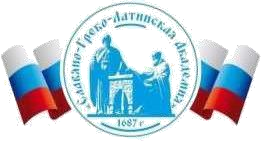 Автономная Некоммерческая Организация Высшего Образования«Славяно-Греко-Латинская Академия»Методические указанияпо выполнению практических работпо дисциплине Б1.О.13 Демографиядля студентов Москва, 2022Разработчик: Харченко Н.П., доцент кафедры менеджментаПроведена экспертиза РПУД.  Члены экспертной группы:Председатель:Панкратова О. В. - председатель УМК.Члены комиссии:Пучкова Е. Е. - член УМК, замдиректора по учебной работе;Воронцова Г.В. - член УМК, доцент кафедры менеджмента.Представитель организации-работодателя:Ларский Е.В. - главный менеджер по работе с ВУЗами и молодыми специалистами АО «КОНЦЕРН ЭНЕРГОМЕРА»Экспертное заключение: Экспертное заключение: фонд оценочных средств по дисциплине Б1.О.13 Демография рекомендуется для оценки результатов обучения и уровня сформированности компетенций у обучающихся образовательной программы высшего образования по направлению подготовки 38.03.04 Государственное и муниципальное управление и  соответствует требованиям законодательства в области образования.Протокол заседания Учебно-методической комиссии от «22» апреля 2022 г. протокол № 5 СОДЕРЖАНИЕ 	Введение 	4 Формулировка задания и его объем  	6 Темы контрольной работы  	6 Примерный перечень тем контрольных работ 	6 Выбор темы контрольной работы 	11 Общие требования к выполнению контрольной работы    	11 Общие требования к написанию контрольной работы 	11 Требования к оформлению 	12 Рекомендации по организации выполнения контрольной 	 работы, примерный календарный план ее выполнения  	14 Рекомендации 	по 	организации 	выполнения 	 контрольной работы  	14 Примерный 	календарный 	план 	выполнения 	 контрольной работы  	14 Критерии оценки контрольной работы 	15 Порядок защиты и ответственность студента за выполнение 	 контрольной работы 	17 	Список рекомендуемой литературы 	21 	Приложение  	23 ВВЕДЕНИЕ В системе научных знаний все большее значение приобретает необходимость исследования процессов государственного управления демографическими процессами в обществе. Это основа, формирующая у специалистов государственного и муниципального управления теоретические знания и практические навыки, которые позволяют анализировать и планировать демографические процессы на местах, разрабатывать и принимать эффективные управленческие решения для оптимизации социальноэкономического развития общества.  В соответствии с действующим  Федеральным государственным образовательным стандартом высшего образования по направлению 38.03.04 «Государственное и муниципальное управление», одной из составных частей теоретической и практико-ориентированной подготовки студентов является дисциплина «Демография», которая относится к Блоку 1. Обязательной части   ООП.  Актуальность изучения дисциплины «Демография» определяется тем, что проблемы демографического развития российского общества стоят очень остро и их необходимо решать с помощью специальной государственной политики, которая определяется закономерностями развития процесса воспроизводства населения, региональными особенностями структуры, движения и состава населения, а также особыми условиями социально-экономического существования населения в них.  Цель данной учебной дисциплины состоит в обеспечении будущих менеджеров государственного и муниципального управления общепрофессиональными и профессиональными компетенциями в области демографии в объеме, необходимом для реализации их профессиональной деятельности. В соответствии с учебным планом и рабочей программой дисциплины «Демография», практико-ориентированная составляющая учебной подготовки студентов по направлению 38.03.04 «Государственное и муниципальное управление» предусматривает определенную форму самостоятельной работы студентов – контрольную работу. Основной целью выполнения контрольной работы является развитие навыков самостоятельной работы, требующей анализа и обобщения  изучаемого теоретического материала и овладения методами решения практических задач, обеспечивая тем самым закрепление знаний, полученных студентами на лекционных и семинарских занятиях по дисциплине «Демография».  Реализация поставленной цели потребует от студентов решения следующих задач: систематизации и закрепления изученного материала; интеграции теоретико-методологических основ дисциплины с решением практических задач; овладения 	важнейшими 	конкретно-предметными 	методами  исследования; освоения методики решения практических задач, направленных на реализацию демографической политики государства. Усвоение этих знаний, умений и навыков в области демографии будет основой их профессиональной подготовки в сфере управления персоналом. Настоящие методические указания определяют основную тематику, объем, структуру и содержание контрольной работы, требования к ее выполнению, оформлению и защите. В конце указан список литературы, который студентам рекомендуется изучить при выполнении контрольной работы.  1 ФОРМУЛИРОВКА ЗАДАНИЯ И ЕГО ОБЪЕМ Контрольная работа – это самостоятельная работа студента и составная часть процесса практического изучения и закрепления материала учебной дисциплины «Демография». В ней должны найти необходимое отражение указанные к изучению материалы.  К выполнению всех тем контрольной работы студенту следует приступать после завершения изучения определенных тем учебной программы данной дисциплины, т.к. предложенные в данных методических указаниях темы контрольных работ, непосредственно связаны с темами лекционных и практических занятий. Объем контрольной работы определяется структурой и содержанием темы и предлагаемых в ней заданий. При выполнении контрольной работы по дисциплине «Демография» студент должен раскрыть одну из тем, перечень которых приведен ниже. 2 ТЕМЫ КОНТРОЛЬНЫХ РАБОТ 1.1 Примерный перечень тем Формировании современных принципов проведения переписей населения. Брачность в России: основные тенденции. Брачность и разводимость в России: тенденции и перспективы. Брачный рынок как демографическая категория. Взаимосвязь демографии и других наук. Внебрачная рождаемость: тенденции, детерминанты и перспективы. Военная демография: основные проблемы и методы исследования. 9. Возрастная структура и воспроизводство населения. Возрастная структура населения и экономическая динамика. Вторичное соотношение полов: 	социолого-демографические аспекты. Гипотетический минимум естественной рождаемости: сущность, метод построения, аналитические возможности. Грозит ли России депопуляция: социологический взгляд на проблему. Демографическая политика: понятие, сущность, социальные и социологические аспекты. Демографическая политика в развивающихся странах (на примере отдельных стран или регионов). Демографическая политика в развитых странах (на примере отдельных стран или регионов). Демографическая политика в СССР в 20-30-е годы: кнут и пряник. Демографическая политика в СССР в годы Великой Отечественной войны. Демографическая политика: сущность, методы, эффективность. Демографическая среда маркетинга. Демографическая типология семей: понятие и динамика. Демографические аспекты социально-экономических реформ в России. Демографические аспекты этнических конфликтов. Демографические модели и демографические прогнозы. Демографические последствия эмиграции. Демографические проблемы прогнозирования спроса на товары и услуги. Демографические проблемы регионального и муниципального управления. Демографические прогнозы для России. Демографические 	прогнозы 	ООН: 	история, 	результаты, критический анализ. Демографический взрыв: причины и последствия. Демографический переход в России. Демографический переход: понятие, формы проявления. Демографическое будущее России в программах ведущих политических партий. Демографическое измерение индекса человеческого развития: проблемы методологии. Демографическое старение населения: сущность, причины. Демография во Всемирной Паутине. Демография и страховое дело. Демография и бизнес: общие проблемы. Демография и выборы. Демография 	и 	политология: 	основные 	направления взаимодействия. Демография и реклама. Демография и социология. Роль социологии в объяснении демографических процессов. Депопуляция в России: причины, последствия, перспективы. Депопуляция: понятие, сущность, последствия. Дж. Граунт: его жизнь и роль в становлении демографии. Европейский тип брачности в прошлом и настоящем. Естественная рождаемость: понятие и методы измерения. Имитационное 	моделирование 	рождаемости: 	история, современность, перспективы. Искусственные аборты в зеркале общественного мнения. Искусственные 	аборты 	в 	России: 	демографические 	и социологические аспекты. Исторические типы воспроизводства населения. История разработки демографических таблиц в России. История учетов населения в России. Концепция условного и реального поколения в демографии. Коэффициенты и вероятности: сходство и различия. Миграция и рождаемость. Миграция и смертность. Мировые религии о браке, семье, половой жизни, разводе и регулировании деторождения (на примере отдельных конфессий). Научные 	парадигмы 	и 	концепции 	объяснения 	снижения рождаемости. Новые репродуктивные технологии: угроза или панацея? Нуклеаризация 	семей: 	сущность, 	социально-экономические последствия. Основные проблемы демографической политики в России. Основные теоретические концепции в демографии. Основные теоретические подходы к анализу демографической политики. Первая Всеобщая перепись населения 1897 года. Перепись населения России 2002 года: основные особенности. Планирование семьи: социально-политические и идеологические аспекты. Планирование семьи: социологические и демографические аспекты. Подростковая рождаемость: масштабы, причины и социальные последствия (по отдельным странам). Политическая демография: предмет, методы, основные проблемы. Политические реформы в России и демография. Потребность в детях как социологическая категория. Прикладные демографические программы и пакеты. Применение 	демографических 	методов 	в 	маркетинговых исследованиях. Прогнозирование рождаемости. Прогнозирование смертности. Прогнозы-предупреждения и их роль в решении актуальных проблем современности. Разводимость в России: тенденции, причины, последствия. Региональные особенности демографической политики в России. Репродуктивное поведение подростков: тенденции и проблемы. Репродуктивное поведение: понятие, сущность, исследования. Самосохранительное поведение как фактор продолжительности жизни. Самосохранительное поведение: понятие, сущность, роль в динамике смертности. Системы пенсионного обеспечения и их связь с демографическими процессами. СМИ и демографические проблемы России. Современные тенденции смертности (в мире, России и т.д.). Сожительство: формы, тенденции, причины, последствия. Социально-демографические аспекты многоженства. Социально-экономический кризис и демографические процессы в России. СПИД: демографические последствия. Старение населения: проблемы социолого-демографического анализа. Старение населения и цели социальной политики. Старение населения и экономические, социальные и политические процессы. Сто лет российских переписей: история, современность, будущее. Типовые таблицы смертности. Электоральная демография: методы, проблемы, исследования, прогнозы. Этническая демография: предмет, методы, основные проблемы. 2.2.  Выбор темы контрольной работы  Тема контрольной работы выбирается студентом из предлагаемого преподавателем перечня по двум последним цифрам зачетной книжки или студенческого билета (таблица 1). По согласованию с преподавателем тема контрольной работы может быть предложена студентом самостоятельно. Таблица 1 – Номера тем контрольных работ 3 ОБЩИЕ ТРЕБОВАНИЯ К НАПИСАНИЮ КОНТРОЛЬНОЙ РАБОТЫ И ЕЁ ОФОРМЛЕНИЮ  3.1 Общие требования к написанию  	Основными 	разделами 	контрольной 	работы 	по 	дисциплине «Демография» являются введение, основная часть, заключение. Во введении обосновывается актуальность темы домашнего задания, формулируется его цель, а также задачи, которые необходимо решить для достижения указанной цели. Примерный объем введения 1 – 2 страницы машинописного текста.  	Основное содержание должно быть отражено во втором разделе. Структура этого раздела определяется студентом самостоятельно, а затем согласуется с преподавателем.   В основной части должно быть не менее трех подразделов. В этом разделе должна быть полностью раскрыта выбранная студентом тема.  	Примерный объем основной части – 20 – 25 страниц машинописного текста. В заключении должны быть сформулированы основные выводу по исследуемой теме. Объем заключения – 1 – 2 страницы машинописного текста.    3.2  Требования к оформлению   Контрольная работа по дисциплине «Демография» оформляется в соответствии с требованиями стандарта ГОСТ 2.105-95.   Контрольная работа оформляется на листах формата А4, имеющих поля следующих размеров: левое – 30 мм, правое — 10 мм,  верхнее — 25 мм, нижнее — 20 мм. Текст домашнего задания должен быть набран шрифтом Times New Roman 14 пт, интервал полуторный.  Титульный лист является первым листом (приложение А). Нумерация страниц должна быть сквозной, порядковый номер листа ставится в правом верхнем углу. Абзацы в тексте начинают отступом, равным 5 знакам.  Содержание основной части следует делить на разделы, подразделы, пункты. Каждый из разделов пояснительной записки должен иметь свой порядковый номер в пределах всей пояснительной записки. Нумерация разделов осуществляется арабскими цифрами без точки, начиная с абзацного отступа. Нумерация подразделов осуществляется внутри соответствующего раздела. Номер подраздела состоит из номеров раздела и подраздела, разделенных точкой. В конце номера подраздела точка не ставится. Текст каждого подраздела должен быть разбит по смысловому значению на абзацы. Если документ имеет подразделы, то нумерация пунктов должна быть в пределах подраздела и номер пункта должен состоять из номеров раздела, подраздела и пункта, разделенных точками.  Если раздел или подраздел состоит из одного пункта, он также нумеруется. Разделы и подразделы должны иметь заголовки.  Заголовки должны четко и кратко отражать содержание разделов, подразделов. Заголовки разделов следует писать большими буквами без точки в конце, не подчеркивая. Заголовки подразделов и пунктов следует писать с большой буквы без точки в конце, не подчеркивая. Переносы слов в заголовках не допускаются. Если заголовок состоит из двух предложений, их разделяют точкой. Расстояние между заголовком и текстом должно составлять два полуторных интервала, а расстояние между заголовками раздела и подраздела – три полуторных интервала. Примерный план контрольной работы на тему «Роль ООН в решении демографических проблем мира» приведён в приложении Б. Список литературы используемой при подготовке должен быть оформлен в соответствии с требованиями  ГОСТ 7.1-2003.84 «Библиографическое описание документа. Общие требования и правила составления».  Примеры записи литературных источников представлены ниже. Для нормативно-правовых актов:  Российская Федерация. Законы. Об основах социального обслуживания граждан в Российской Федерации: федер. закон от 28 декабря 2013 г. № 442 [принят Гос. Думой 23 декабря 2013 года].  Для книг: Борисов,  В. И. Демография [Текст]: учебное пособие / В. И. Борисов. М. : изд-во «НОТА БЕНЕ», 2002. – 456 с.  	 Антонов, А. И. Социология семьи [Текст]: учебное пособие / А. И. Антонов, М. В. Медков. – М. : изд-во МГУ, 2010. –  303 с. Население России на рубеже XX–XXI веков: проблемы и перспективы [Текст] / под ред. В. А. Ионцева. – М. : изд-во «Норма», 2002. – 389 с. Для статей:  1. Матрикас,  А. Семья как ценность: состояние и перспективы ценностного выбора в странах Европы [Текст] // Социологические исследования. –  № 5. – С. 65 – 73. Для сети Internet:  1. Смирнов, И. Г. Мир американской семьи [Электронный ресурс]. – Режим доступа: www.demoscope.ru (дата обращения 22.02.2013) 4 РЕКОМЕНДАЦИИ ПО ОРГАНИЗАЦИИ ВЫПОЛНЕНИЯ КОНТРОЛЬНОЙ РАБОТОЙ, ПРИМЕРНЫЙ КАЛЕДАРНЫЙ ПЛАН ЕЁ ВЫПОЛНЕНИЯ 4.1 Рекомендации по организации работы   При подготовке контрольной работы по дисциплине «Демография» студент должен: изучить список литературы, рекомендуемой преподавателем; подобрать самостоятельно источники информации, в которых также раскрывается тема контрольной работы, причем в качестве источников информации могут использоваться и ресурсы глобальной сети Internet;  3) составить развернутый план контрольной работы (в течение первых двух недель после выдачи задания преподавателем);  4) согласовать разработанный план контрольной работы с преподавателем. 4.2 Примерный календарный план выполнения контрольной работы  Работу над контрольной работой по дисциплине «Демография» следует выполнять в следующей последовательности (таблица 2). Таблица 2 – Примерный календарный план выполнения контрольной работы 5 КРИТЕРИИ ОЦЕНКИ КОНТРОЛЬНОЙ РАБОТЫ Подготовленная и оформленная в соответствии с требованиями контрольная работа оценивается преподавателем по следующим критериям: достижение поставленной цели и задач исследования (новизна и актуальность поставленных в реферате проблем, правильность формулирования цели, определения задач исследования, правильность выбора методов решения задач и реализации цели; соответствие выводов решаемым задачам, поставленной цели, убедительность выводов); уровень эрудированности автора по изученной теме (знание автором состояния изучаемой проблематики, цитирование источников, степень использования в работе результатов исследований);  личные заслуги автора реферата (новые знания, которые получены помимо образовательной программы, новизна материала и рассмотренной проблемы, научное значение исследуемого вопроса);  культура письменного изложения материала (логичность подачи материала, грамотность автора) культура оформления материалов работы (соответствие реферата всем стандартным требованиям);  знания и умения на уровне требований стандарта данной дисциплины: знание фактического материала, усвоение общих понятий и идей;  степень обоснованности аргументов и обобщений (полнота, глубина, всесторонность раскрытия темы, корректность аргументации и системы доказательств, характер и достоверность примеров, иллюстративного материала, наличие знаний интегрированного характера, способность к обобщению); качество и ценность полученных результатов (степень завершенности реферативного исследования, спорность или однозначность выводов); - использование литературных источников.  Объективность оценки работы преподавателем заключается в определении ее положительных и отрицательных сторон, по совокупности которых он окончательно оценивает представленную работу. Качественные характеристики текста контрольной работы в процентном выражении представлены в таблице 2. Таблица 2 – Качественные характеристики текста контрольной работы 6 ПОРЯДОК ЗАЩИТЫ КОНТРОЛЬНОЙ РАБОТЫ И ОТВЕТСТВЕННОСТЬ СТУДЕНТОВ ЗА ЕЕ ВЫПОЛНЕНИЕ За две недели до защиты студенты сдают свои контрольные работы на проверку и рецензию преподавателю. При положительном заключении работа допускается к защите, о чем делается запись на титульном листе работы. При отрицательной рецензии работа возвращается на доработку с последующим представлением на повторную проверку с приложением замечаний, сделанных преподавателем. Защита контрольной работы по дисциплине «Демография» проходит, в назначенный преподавателем данной дисциплины день и час. Защита проводится в устной форме по структурным разделам контрольной работы. При подготовке к ее защите должен подготовить доклад для выступления в письменной форме по материалу работы (временной регламент – не более 10 мин.). В нем следует отметить актуальность, объект, предмет, цель и задачи исследования. Сформулировать степень разработанности темы и основные положения работы, наиболее важные результативные выводы. После выступления студенту могут быть заданы вопросы, как по содержанию контрольной работы, так и в целом по курсу изучаемой дисциплины.  Защита контрольной работы осуществляется публично. В процессе ее публичной защиты нужно соблюдать определенные правила. Во-первых, необходимо четко соблюдать регламент. Для того чтобы уложиться в отведенное время необходимо: тщательно отобрать основные факты и примеры, исключить из текста выступления все, не относящееся напрямую к теме; исключить все повторы; весь иллюстративный материал (графики, диаграммы, таблицы, схемы) должен быть подготовлен заранее; необходимо заранее проговорить вслух текст выступления, зафиксировав время и сделав поправку на волнение, которое неизбежно увеличивает время выступления перед аудиторией. Во-вторых, доклад должен хорошо восприниматься на слух. Это предполагает: краткость, т.е. исключение из текста слов и словосочетаний, не несущих смысловой нагрузки; смысловую точность, т.е. отсутствие возможности двоякого толкования тех или иных фраз; отказ от неоправданного использования иностранных слов и сложных грамматических конструкций. И, наконец, главное: слушателю должна быть понятна логика изложения. С этой целью перед тем, как закончить свое выступление, желательно очень кратко повторить алгоритм (ход рассуждений), с помощью которого автор пришел к окончательным выводам. В-третьих, необходимо постоянно поддерживать контакт с аудиторией. Для того чтобы поддерживать постоянный контакт с аудиторией, используются разнообразные ораторские приемы: риторические вопросы; - паузы; - голосовые приемы (понижение или повышение голоса, ускорение или замедление речи, замедленное и отчетливое произнесение некоторых слов); жестикуляция;  прямое требование внимания. Для того, чтобы обеспечить благоприятный режим восприятия графической информации необходимо соблюдать следующие правила: Величина букв и цифр должна быть такой, чтобы слушатель, находящийся за последним столом, мог без напряжения органов зрения воспринимать графическую информацию. Для аудитории длиной 10 – 15 метров (т.е. для аудитории до 100 слушателей) величина букв на экране или доске должна быть не менее 10 – 15 сантиметров. Для экранной проекции желательно выбирать только прямые шрифты. Буквы желательно выбирать только черного цвета на белом фоне. Не рекомендуется злоупотреблять раскраской букв. Все надписи должны быть горизонтальными, т.к. движение глаз слева направо для европейца привычно, а сверху вниз или снизу вверх затруднено. Не рекомендуется сокращать слова, кроме общепринятых типа «и др.», «и т.д.». В заголовках и надписях запрещается делать переносы слов. Психологи отмечают, что не всякая часть зрительного поля привлекает одинаковое внимание. Распределение внимания по кадру выглядит так: 61 % - верхняя часть кадра, 39 % - нижняя часть кадра. Если кадр разбить на четыре равных четверти, то распределение внимания соответственно будет следующее: Отсюда следует, что все заголовки рационально делать только вверху, а не так, как это принято в книгах – снизу рисунка. При необходимости демонстрации сложного образа его следует расчленять на логические порции и демонстрировать поэтапно. В этом случае можно использовать динамические чертежи, т.е. последовательные рисунки, несущие нарастающую информацию. Оптимизируя каждый кадр, следует обратить внимание на загруженность графиков, таблиц и схем. Опыт подсказывает, что на одном графике оптимально располагать не более 4-х кривых, причем выделять их цветом, а не другими кодами (точками, крестиками, пунктиром и т.п.). Расцвечивание информации улучшает ее восприятие, кодирование цветом воспринимается лучше, чем формой. При демонстрации таблиц следует помнить, что их перегрузка делает таблицы нечитабельными, внимание аудитории рассеивается, и материал плохо воспринимается. Главная проблема, которую предстоит решить докладчику, заключается в том, чтобы оптимально распределить информацию между вербальным (словесным) и визуальным (зрительным) потоками информации. Для этого необходимо соблюдать следующие правила: Не перегружать кадр текстовой информацией, которую можно объяснить вербально. Каждый кадр должен появляться на экране строго в том месте вербального объяснения, когда речь начинается об этом объекте. Как только объяснение данного экранного образа заканчивается, необходимо сейчас же прекратить его демонстрацию на экране. Нельзя, высвечивая даже самый простой рисунок, не давать при этом краткого объяснения. В аудитории всегда найдется слушатель, который не поймет, что показано на экране. Качество выполнения студентом его самостоятельной работы отмечается на титульном листе контрольной работы в графе «оценка» записью преподавателя «зачтено/не зачтено» и удостоверяется его подписью.  Не допускается сдача скачанных из сети Internet рефератов, поскольку, во-первых, это приводит к формализации получения знаний, во-вторых, в мировой практике ведется борьба с плагиатом при сдаче различных видов самостоятельной работы студентов вплоть до их отчисления из ВУЗа. В подобном случае контрольная работа принимается к защите и выдается новая тема. Студент, 	не 	защитивший 	контрольную 	работу, 	считается 	не выполнившим учебный план и не может быть допущен к экзамену. СПИСОК РЕКОМЕНДУЕМОЙ ЛИТЕРАТУРЫ Основная литература: Демография [Текст]: учебное пособие / А. А. Винокуров, В. Г. Глушкова, С. В. Макар и др. ; под ред. В. Г. Глушкова, Ю. А. Симагина. – 7-е изд., перераб. и доп. - М. : КноРус, 2013. – 291 с. – Доп.: МО РФ для студентов спец. «Мировая экономика», «Финансы и кредит» и др.  Денисенко, М. Б. Демография [Текст]: учебник для вузов / М. Б. Денисенко, Н. П. Калмыкова. – М. : Инфра-М, 2009. – 432 с. – Доп.: МО РФ для студентов экономических специальностей. Косов, П. И. Основы демографии [Текст]: учебное пособие / П. И. Косов, А. Б. Берендеева. – Изд. 2-е, доп. и перераб. – М. : ИНФРА-М, 2013. – 288 с. – Доп.: УМО вузов России по направлению и специальности «Социальная работа» Медков, В. М. Демография [Текст]: учебник для вузов/ В. М. Медков. – М. : ИНФРА-М, 2009. –83 с. ISBN 978-5-16-002084-6. Доп.: МО РФ для студентов спец. «Социология» Борисов, В. А. Демография [Текст]: учебник для вузов / В. А. Борисов. – Изд. 4-е, испр. и доп. – М. : NOTA BENE, 2009. – 344 c. –Доп.: МО РФ. Дополнительная литература: Харченко, Л. П. Демография [Текст]: учебное пособие для студ. вузов / Л. П. Харченко. – 3-е изд., стер. – М. : Омега-Л, 2009. – 350 с.  Колесникова, И. И. Социально-экономическая статистика [Текст]: учебное пособие / И. И. Колесникова. – М. : Новое знание, 2008. – 250 с.  Бутов, В. И. Основы региональной экономики [Текст]: учебное пособие / В. И. Бутов, В. Г. Игнатов, Н. П. Кетова. – М. : Университет; Ростов н/Д : МарТ, 2007. – 448 с.   Рунова, Т. Г. Демография [Текст]: учебное пособие / Т. Г. Рунова – 3-е изд., стер. – Москва : МГИУ, 2007. – 135 с.  6.3. Интернет-ресурсы: http://demography.narod.ru (Демографический сайт Б.П. Денисова). http://dmo.econ.msu.ru/demografia («Демография России и Российской Империи». Сайт Центра по изучению проблем народонаселения экономического факультета МГУ им. М.В. Ломоносова). www.demoscope.ru (Демографический еженедел-ьник Центра демографии и экологии человека РАН «Демоскоп Weekly»). www.gks.ru (Официальный сайт Госкомстата РФ). www.jhuccp.org/popwel.stm (POPLINE – самая большая в мире библиографическая база данных по демографическим исследованиям). www.odci.gov/cia/publications/pubs.html (Всемирная книга фактов ЦРУ США. Содержит сведения по всем странам мира, включая демографические данные). www.undp.org/popin/popin.html 	(Population 	Informa-tion 	Network. Официальный демографический сайт ООН). ПРИЛОЖЕНИЕ Приложение А Министерство науки и высшего образования Российской Федерации ФГАОУ ВПО «Северо-Кавказский федеральный университет» ИНСТИТУТ ЭКОНОМИКИ И УПРАВЛЕНИЯ Кафедра государственного, муниципального управления и экономики труда КОНТРОЛЬНАЯ РАБОТА по дисциплине «Демография» Тема  2. «Роль ООН в решении демографических проблем мира»                               Выполнил: студент _ курса, группа ______                                                                           направления  подготовки38.03.04                                                   профиль: _____________________________                                                  Ф.И.О. студента                                                   Проверил: доцент кафедры ГМУ                                                   _____________ Пьянов А.И.                                                             Работа защищена «____»_______ 20__ г.                                                  Оценка: ________________                                                   ____________ Пьянов А.И. Ставрополь, 20___  Приложение Б Примерный план контрольной работы Введение. 1. ООН: история создания, цели и задачи, структура Демографические проблемы мирового масштаба Методы и средства, используемые ООН в решении демографических проблем. Заключение Список использованной литературы МЕТОДИЧЕСКИЕ УКАЗАНИЯ по выполнению контрольной работы по дисциплине «Демография» для студентов направления подготовки 38.03.04  «Государственное и муниципальное управление» направленность (профиль): Государственная и муниципальная служба,  Составитель: А И Пьянов Корректор Компьютерная верстка:  Подписано в печать  Формат 60х84 1/16 Усл. п. л. – 2,7 Уч.-изд. л. – 2,3 Бумага газетная. Печать офсетная. Заказ №  ____Тираж 20 экз. Отпечатано в Издательско-полиграфическом комплексе ФГАОУ ВО «Северо-Кавказский федеральный университет» 355009, г. Ставрополь, пр. Кулакова, 2 МИНИCTEPCTBO НАУКИ И ВЫСШЕГО ОБРАЗОВАНИЯ РОССИЙСКОЙ ФЕДЕРАЦИИ ФЕДЕРАЛЬНОЕ ГОСУДАРСТВЕННОЕ АВТОНОМНОЕ ОБРАЗОВАТЕЛЬНОЕ  УЧРЕЖДЕНИЕ ВЫСШЕГО ОБРАЗОВАНИЯ «СЕВЕРО-КАВКАЗСКИЙ ФЕДЕРАЛЬНЫЙ УНИВЕРСИТЕТ» МЕТОДИЧЕСКИЕ УКАЗАНИЯ к практическим занятиям по дисциплине  «Демография» для студентов направления подготовки  38.03.04 Государственное и муниципальное управление  Ставрополь, 2021 Методические указания разработаны в соответствии с Федеральным государственным образовательным стандартом высшего образования по направлению подготовки  38.03.04 Государственное и муниципальное управление. Основное внимание в методических указаниях уделяется методам анализа статистических показателей, а не способам их конструирования, методам анализа демографической информации, а не способам ее сбора. Составитель: кандидат социологических наук, доцент А.И. Пьянов Рецензенты: доктор социологических наук, профессор И. В. Новикова СОДЕРЖАНИЕ Введение 	 	4 Практическое занятие 1.  	Предмет, методы и структура 	 	демографической науки 	6 Практическое занятие 2.  	История зарубежнойи  демографии 	   8 Практическое занятие 3. 	История отечественной демографии 	12 Практическое занятие 4. 	Метод возрастных пережвижек 	13 Практическое занятие 5. 	Уравнение демографического баланса 	16 Практическое занятие 6. 	Расчёт средней численности населения 	19 Практическое занятие 7.  	Исследование динамики естественного 	 	движения населения Российской Федерации 	21 Практическое занятие 8. 	Исследование динамики естественного 	 	движения населения Ставропольского края 	22 Практическое занятие 9. 	Абсолютные и относительные показатели 	 	динамики численности населения 	24 Практическое занятие 10. 	Построение и анализ половозрастных 	 	пирамид  	28 Практическое занятие 11. 	Исследование личного домохозяйства 	33 Практическое занятие 12. 	Процесс воспроизводства 	35 Практическое занятие 13. 	Современная семья в России и за рубежом 	36 Практическое занятие 14. 	Динамика брачного состояния населения 	40 Практическое занятие 15. 	Динамика разводимости населения 	41 Практическое занятие 16. 	Распеределительные балансы миграции 	43 Практическое занятие 17. 	Расчёт индекса сезонности миграций 	44 Практическое занятие 18. 	Демографическая политика 	45 Список рекомендуемой литературы 	48 Приложение 	50 ВВЕДЕНИЕ В системе научных знаний все большее значение приобретает необходимость исследования процессов государственного управления демографическими процессами в обществе. Это основа, формирующая у специалистов государственного и муниципального управления теоретические знания и практические навыки, которые позволяют анализировать и планировать демографические процессы на местах, разрабатывать и принимать эффективные управленческие решения для оптимизации социальноэкономического развития общества.  В соответствии с действующим  Федеральным государственным образовательным стандартом высшего образования по направлению подготовки 38.03.04 «Государственное и муниципальное управление», одной из составных частей теоретической и практико-ориентированной подготовки студентов является дисциплина «Демография», которая относится к  Блоку 1. Обязательной части ООП.  Актуальность изучения дисциплины «Демография» определяется тем, что проблемы демографического развития российского общества стоят очень остро и их необходимо решать с помощью специальной государственной политики, которая определяется закономерностями развития процесса воспроизводства населения, региональными особенностями структуры, движения и состава населения, а также особыми условиями социально-экономического существования населения в них.  Цель данной учебной дисциплины состоит в обеспечении будущих менеджеров государственного и муниципального управления  профессиональными компетенциями в области демографии в объеме, необходимом для реализации их профессиональной деятельности. В соответствии с учебным планом и рабочей программой дисциплины «Демография», практико-ориентированная составляющая учебной подготовки студентов по направлению 38.03.04 «Государственное и муниципальное управление» предусматривает проведение практических занятий. Практические занятия проводится как индивидуально, так и с подгруппой студентов; цель его – реализация следующих основных функций: овладение 	системой 	средств 	и 	методов 	экспериментально-практического исследования; развитие творческих исследовательских навыков студентов; расширение возможностей использования теоретических знаний для решения практических задач. Основное назначение практических занятий – расширение и закрепление полученных студентами на лекционных занятиях теоретических знаний. Практические занятия строятся на базе определенного понятийного аппарата. По каждой теме даются практические задания и набор соответствующих вопросов, при обсуждении которых используются знания, полученные на лекциях, при ознакомлении с рекомендованной литературой, интернетисточники, а также материал других учебных курсов. ПРАКТИЧЕСКОЕ ЗАНЯТИЕ № 1 ПРЕДМЕТ, МЕТОДЫ И СТРУКТУРА ДЕМОГРАФИЧЕСКОЙ НАУКИ Теоретическая часть Население как объект изучения многих наук: демографии, политической экономии, социологии, психологии, этнографии, истории, медицины и т.д. Население и общество. Предмет демографии: воспроизводство населения в его общественно-исторической обусловленности. Демографические явления и процессы. Виды движения населения. Задачи демографии. Взаимосвязь демографических процессов с другими общественными явлениями и процессами. Методы исследования демографии: статистические, математические, социологические. Отраслевая специализация демографии. Глоссарий – минимум основных понятий Возраст – это период от рождения человека до того или иного отсчитываемого события его жизни. Крайними точками на линии жизни человека являются рождение и смерть, а между ними лежит последовательность демографических событий. Естественное движение есть демографический процесс, складывающийся за счёт естественных явлений рождаемости и смертности. Явления эти непостоянны, имеют разную интенсивность, поэтому для определения их используются показатели уровней рождаемости и смертности, которые образуются общей численностью родившихся и умерших за определенный интервал времени, чаще всего за год. Разность между уровнем рождаемости и смертности за тот же период характеризует естественный прирост населения. Коэффициенты динамики изменения населения  включают коэффициент роста населения (соотношение численности населения на два момента времени, на две даты) и коэффициент прироста населения (разность численностей населения на два момента времени, на две даты, т.е. абсолютный прирост, отнесённый к среднегодовому населению) независимо от источников прироста. 	Методы 	стандартизации 	демографических 	коэффициентов  позволяющие при сравнении демографических коэффициентов искать влияние структурных особенностей сравниваемых демографических общностей. Метод когорт,  применяемый при изучении того или иного процесса на протяжении поколения. Его называют еще методом реального поколения, или продольного анализа. Метод поперечного анализа – иначе называемый методом условного, или гипотетического поколения, с помощью которого изучение демографических процессов основано на интерпретации показателей частоты демографических событий, полученных по интервалам длительности соответствующих демографических состояний для сравнительно непродолжительного временного периода, как набора последовательности частот таких событий на протяжении жизни поколений. Это тот же метод когорт, позволяющий получить графическое изображение событий, протекающих как бы поперек линии жизни поколения.  Население трудоспособного возраста характеризует ту часть всего населения, которая находится в законодательно установленных в той или иной стране возрастных границах трудовой деятельности. У нас в стране такие возрастные границы определены: для мужчин 16 59 лет, для женщин 16 54 года. Перепись населения – это общий процесс сбора, обобщения, оценки, анализа и публикации демографических, социальных и экономических данных обо всем населении, проживающем на определенный момент времени в стране или её четко ограниченной части. Плотность населения – которая характеризуется числом жителей, приходящихся на определённую площадь, например, на квадратный километр территории их обитания. При этом важно знать не только общую плотность населения, но и в срезе регионов различной масштабности в зависимости от целей исследования. Пол – признак, обладающий неизменностью на протяжении всей жизни человека, тогда как возраст неизбежно и равномерно увеличивается. Вопросы Каково содержание понятия «население»? Что составляет объект и предмет демографии? В чем состоят задачи демографии? Каковы основные исторические этапы становления демографии? Какие основные методы, используются в демографических исследованиях? Задания Задание 1. Постройте схему процесса специализации в демографии и приведите классификацию факторов, воздействующих на этот предмет.  Задание 2. Дайте характеристику основных практических задач демографии. Литература: основная [1-5]; дополнительная [5]. ПРАКТИЧЕСКОЕ ЗАНЯТИЕ № 2 ИСТОРИЯ ЗАРУБЕЖНОЙ ДЕМОГРАФИИ Теоретическая часть Возникновение демографии обычно связывают с появлением работы английского исследователя Джона Граунта (1620 – 1674) «Естественные и политические наблюдения, сделанные над бюллетенями смертности» (1662), который по данным о рождениях и смертях в Лондоне за ряд лет впервые установил важные демографические закономерности (превышение числа мальчиков среди родившихся, зависимость смертности от возраста и т.д.), высказал ряд соображений о причинах этих явлений и рассчитал первую примитивную таблицу смертности. Труды Граунта, и его последователей в других странах положили начало количественному изучению социальных явлений, т.н. «политической арифметике», из которой выросли социальная статистика и демография. Собственно возникновение демографии как науки началось с рассмотрения Дж. Граунтом факта долговременного превышения числа умерших над числом родившихся в г. Лондоне. В конце 18 в. в Швеции и США, а с начала 19 в. во многих странах Европы начинают проводиться переписи населения: складывается система учёта населения. Тем самым создаётся источниковая основа исследований, что позволяет изучать колебания брачности, рождаемости и смертности в годы войн, эпидемий, экономических потрясений.  В середине 19 в. созываются Международные статистические конгрессы, которые способствуют обмену опытом исследований и отработке техники наблюдений и анализа демографических процессов. В 1855 году в названии книги Жан-Клода Ашиля Гийяра  (1799 – 1876) появляется сам термин демография, который нашёл официальное признание в наименовании Международного конгресса гигиены и демографии (1882) и получил широкое распространение к концу 19 – началу 20 вв. Экономический аспект роста населения, основанный на необходимости оптимизации колебаний численности населения и воспроизводства рабочей силы в развернутом виде представлен в работах другого крупнейшего представителя классической политэкономии Адама Смита (1723 – 1790). Исходя из трудовой теории стоимости, А. Смит выводит непосредственную взаимосвязь между динамикой численности населения и уровнем потребности в воспроизводстве рабочей силы. Смит считал, что именно спрос на работников (рабочую силу) регулирует и определяет размножение рода человеческого. Однако в политико-экономических теориях конца 18 в. вопрос о факторе производства людей стал рассматриваться с иной позиции - позиции демографического детерминизма. Согласно последнему, рост численности населения определяется не социальными или экономическими факторами, а естественно-природными законами размножения; темпы роста населения выше темпов роста средств существования и поэтому именно рост населения порождает голод, нищету, социальные бедствия и политические потрясения. Наиболее полное и яркое воплощение позиции политико-экономического детерминизма в постановке и решении проблемы взаимосвязи численности населения и имеющихся ресурсов нашло в работах Томаса Мальтуса (1766 – 1834). В своей исторической работе «Опыте о законе народонаселения» (1798) интерпретировал демографический рост как независимую переменную, которая корректируется действием «разрушительных» (войны, эпидемии, голод) и «предупредительных» (христианский аскетизм, безбрачие, позднее вступление в брак и т.п.) социальных факторов. Отсюда он выводит необходимость добиваться оптимального соотношения населения и средств существования. Достоинство работы Мальтуса заключается в предложении математической прогнозной модели развития населения. Преимущества и недостатки модели обсуждаются до сих пор. Карл Маркс (1818 – 1883) показал, что существующая при современном ему состоянии капитализма перенаселенность общества носит относительный, характер и является продуктом и условием капиталистического накопления и капиталистического производства. Собственно закону народонаселения Мальтуса К. Маркс противопоставил закон занятости, указав на эластичное поведение границ рынка труда при капитализме. Следует отметить, что справедливость многих аргументов Маркса против теории Мальтуса в рамках 19 в. была подтверждена практически. В 20 в. исследуются закономерности воспроизводства населения, независимо от преходящих особенностей его возрастного состава, разрабатывается теория стабильного населения (Жан Буржуа-Пиша), демографической революции пли демографического перехода (Адольф Ландри, Френк  Ноутстайн и др.), исследуются вопросы о роли населения в развитии общества, о соотношении населения и экономики, о взаимодействии демографических, экономических и социальных факторов. В связи с резким ускорением роста населения в развивающихся странах увеличивается интерес к оценке перспектив населения мира и отдельных его регионов, самостоятельной областью исследований становятся демографические процессы в глобальном аспекте. Обобщение демографических процессов в разных регионах мира находит выражение в разработке типовых моделей смертности (Энсли. Коул и Пол Демени), а затем рождаемости и брачности (Энсли.Коул и Джон Трассел). Изучение демографических явлений в широком историческом контексте и восстановление демографической динамики по отрывочным и неполным данным приводят к становлению исторической демографии как относительно самостоятельной научной дисциплины. Для демографических исследований конца XX в. характерно развитие демографического моделирования, совершенствование методов демографического прогнозирования, развитие демографии семьи как самостоятельной области исследований. Для выполнения заданий необходимы: ксерокопия §1.3. из уч. пособия «Демография» Харченко Л. П. (стр. 13-23); Задания Задание 1. Изучить исторические особенности развития демографии как становление её научных школ и направлений. Заполнить таблицу 1. Таблица 1 – исторические особенности развития демографии Сделайте выводы и запишите их после таблицы. Задание 2. Изучить исторические особенности развития демографии в хронологическом порядке. Заполнить таблицу 2. Таблица 2 – Исторические особенности развития демографии Сделайте выводы и запишите их после таблицы. Задание 3. Изучить исторические особенности развития демографии в страноведческом разрезе. Заполнить таблицу 3. Таблица 3 – Исторические особенности развития демографии в страноведческом разрезе Сделайте выводы и запишите их после таблицы. Литература: основная [1]; дополнительная [5]. ПРАКТИЧЕСКОЕ ЗАНЯТИЕ № 3 ИСТОРИЯ ОТЕЧЕСТВЕННОЙ ДЕМОГРАФИИ Теоретическая часть История отечественной демографии начинается  с середины 18 в. с трудов М.В. Ломоносова. В 19 – начале 20 вв. вопросами демографии занимались представители социологической и философско-математической научных школ. В истории демографии советского периода принято выделять три этапа: первый – до середины 1930-х гг.; второй – с середины 1930-х до начала 1960-х гг.; третий – с начала 1960-х до распада СССР. К ним нужно добавить четвёртый период – от распада СССР и выделения Российской Федерации в самостоятельное государство. Вопросы Почему, как Вы считаете, трактат М.В. Ломоносова «О сохранении и размножении российского народа» был опубликован только через 100 лет после его написания? Какой вклад в развитие отечественной демографии внесли представители социологической научной школы Ю.Э.Янсон, А.И. Чупров, А.А. Кауфман? Какой вклад в развитие отечественной демографии внесли представители филосовско-математической школы (А.А. Чупров и др.)? Какие представления сложились в науке к началу 20-го в. о демографии? Каковы исторические особенности развития отечественной демографии в 19 в.? Задания Задание 1. Раскройте основные этапы развития демографии в СССР и заполните таблицу 1. Таблица 1 – Основные этапы развития демографии в СССР Задание 2. Напишите эссе на тему «Развитие демография в России в постсоветское время» Литература: основная [1]; дополнительная [5]. ПРАКТИЧЕСКОЕ ЗАНЯТИЕ № 4 МЕТОД ВОЗРАСТНЫХ ПЕРЕДВИЖЕК Теоретическая часть В течение девяти последних десятилетий в нашей стране метод возрастных передвижек оставался основным приёмом расчёта численности и состава населения по полу и возрасту на перспективу. Он предполагает следующий порядок расчёта: по данным последней переписи населения определяется состав населения по полу и возрасту по однолетним (пятилетним, десятилетним) группам; из таблиц смертности или дожития берутся данные о среднем числе живущих в интервале возраста от х до х+1 года (или от х до х+4, или от х до х+9 лет) и на их основе рассчитываются коэффициенты дожития для однолетних групп: Lx+1	Px =	 	 	 	 	 	 	(1) Lxпроводятся возрастные передвижки (через год после переписи): 	Sx+1 = Px Sx  	 	 	 	 	(2) определяется среднегодовая численность женщин за каждый год упреждения по методу средней арифметической простой; обосновывается гипотеза рождаемости за весь период упреждения; рассчитывается «ожидаемое» число родившихся за каждый год или период прогноза по формуле: 	49 N x = nx Sx  	 	 	 	(3) 	ч=15	1000Задание На основе данных о коэффициентах дожития и численности населения по переписи определить число детей в возрасте до восьми лет на период трёх лет после переписи (таблица 1). Таблица 1 – Расчёт ожидаемого числа детей на трёхлетний период упреждения (цифры условные) S1 = S0  P0 = 22180,98986 = 2193;	S2 = 21930.99105 = 2173;	 S3 = 21730.99216 = 2156Далее провести расчёт ожидаемого числа рождений. Из такой же таблицы возрастных передвижек берутся данные о численности женщин в возрастных группах от 15 до 49 лет, по средней арифметической простой рассчитывается их среднегодовая численность для каждого возраста. Затем вычисляется ожидаемое число детей на начало года, следующего за годом переписи по формуле 3 (таблица 2). Таблица 2 – Расчёт ожидаемого числа рождений на начало года, следующего за годом переписи Итоговое ожидаемое число детей необходимо умножить на коэффициент дожития 0,96699 чтобы получить число новорождённых, которое можно ждать через год (2064 чел.) Это число заносится в таблицу 1. Аналогично рассчитываются числа за второй и третий годы после переписи (например 2050 и 2000 чел.), внесём их в таблицу 1. Определим число детей в возрасте 1 год: 20640,98986 = 2043; 20500.98986 = 2029Таким образом, число детей первых трёх лет жизни через три года после переписи будет незначительно отличаться от данных переписи, их воспитанием могут быть заняты родители, бабушки и дедушки, няни. Вопросы На сколько вырастет за три года число детей детсадовского возраста? Сколько потребуется детских садов, если число детей в одном детском дошкольном учреждении 125 чел.? На сколько вырастет число младших школьников? Сколько потребуется классов-комплектов, при среднем количестве детей в классе равном 25? Как это отразится на комплектовании штата учителей младших классов? В чём состоят преимущества и недостатки метода возрастных передвижек? Польза от прогноза основанного на применении метода передвижки возрастов очевидна. Литература: основная [1,4,5]; дополнительная [5]. ПРАКТИЧЕСКОЕ ЗАНЯТИЕ № 5 УРАВНЕНИЕ ДЕМОГРАФИЧЕСКОГО БАЛАНСА Теоретическая часть В этой работе необходимо изучить действие уравнения демографического баланса. Показатель численности населения включает всех лиц обоего пола любых возрастов и состояния здоровья, проживающих в административных границах государства независимо от фактического местопребывания. В него входят все категории и группы жителей, независимо от степени экономической активности и способности к какой-либо деятельности вообще. Численность населения – это количество лиц, проживающих на определенной территории: всей страны, ее части, группы стран, всего земного шара.  Наиболее полным источником сведений о численности населения являются переписи. Различают две категории населения, учитываемые при переписи:  постоянное население (SПН) – лица, обычно проживающие в данном населенном пункте, независимо от того, где они находились на момент учета; наличное население (SНН) – лица, фактически находящиеся на момент учета в данном населенном пункте, независимо от их постоянного места жительства. В промежутке между переписями численность населения отдельных населенных пунктов определяется расчетным путем на основе данных последней переписи и текущей статистики о естественном движении населения (по данным ЗАГСов) и о механическом (по данным паспортных отделов) по балансовой схеме (рисунок 1). Рисунок 1 – Баланс численности населения Различают численность временно проживающих и временно отсутствующих: временно проживающие (SВП) – лица, находящиеся на момент учета в данном населенном пункте, но имеющие постоянное место жительства в другом населенном пункте; временно отсутствующие (SВО) – лица, имеющие постоянное место жительства в данном населенном пункте, но на момент учета отстутствуют и их отсутствие не превышает 6 месяцев. Исходя из вышесказанного: 	SПН = SНН -  SВП + SВО 	 	 	 	 	(1) 	SНН = SПН – SВО + SВП 	 	 	 	 	 (2) Задания Задача 1. На территории района А на 1 января 2004 г. наличное население составляло 180 тыс. человек. Из них временно проживающих было 2,5 тыс. человек, из числа постоянных жителей временно отсутствовало 6 тыс. человек. Определить численность постоянного населения (183,5 тыс. чел). Задача 2. Имеются следующие данные о населении некоторого района за год (таблица 1). Таблица 1 Определить численность постоянного населения на начало 2004 г.; численность наличного населения на конец 2004 г.; численность постоянного населения на конец 2004 г. (576 тыс. чел.; 607 тыс. чел.; 588 тыс. чел.). Задача 3. Численность наличного населения области на начало года составила 920 тыс. чел., в том числе 5 тыс. чел. временно проживающих. Из числа постоянного населения области на начало года отсутствовало 7 тыс. чел.  Задача 4. На конец года в области оказалось 940 тыс. чел. из числа постоянного населения и 2 тыс. чел. временно проживающих. Из числа постоянного населения временно отсутствовало 6 тыс. чел. Необходимо определить: численность постоянного населения на начало года; численность наличного населения на конец года; прирост постоянного и наличного населения за год; - среднегодовую численность наличного населения. (922 тыс. чел., 936 тыс. чел., 18 тыс. чел., 16 тыс. чел., 928 тыс. чел.) Литература: основная [1,6]; дополнительная [5]. ПРАКТИЧЕСКОЕ ЗАНЯТИЕ № 6 РАСЧЁТ СРЕДНЕЙ ЧИСЛЕННОСТИ НАСЕЛЕНИЯ Теоретическая часть Необходимо получить навыки расчёта средней численности населения с учётом особенностей исходных данных. Среднегодовая численность населения с учетом особенностей исходных данных может определяться следующим образом: а) если имеются данные о численности населения на начало (S1) и конец (S2) года, то средняя численность исчисляется по формуле средней арифметической простой: 	S = (S1 + S2) / 2   	 	 	 	 	(1) б) если число дат, по состоянию на которые учтена численность населения, более двух, а интервалы между ними ровны, то средня численность населения определяется по формуле средней хронологической: 	S = (1/2S1 + S2 + … + Sn-1 + 1/2Sn) / (n – 1), 	 	(2) где S1 … Sn – численность населения на определенную дату; n – количество дат  в) в том случае, когда число дат, по состоянию на которые учтена численность населения, более двух и даты не равноудалены друг от друга, среднюю численность населения рассчитывают по формуле средней арифметической взвешенной: 	S =  Si ti /  ti, 	 	 	 	 	 	(3) где Si – средняя численность на каждом i-м промежутке, рассчитывается по формуле средней арифметической простой: 	Si = (Si + Si=1) / 2,  	 	 	 	 	(4), где Si и Si=1 – величина численности соответственно на момент i, i – промежуток времени между моментами.  Задания Задача 1. Имеются следующие данные о численности населения районов (таблица 1). Необходимо определить среднегодовую численность населения каждого района с учётом особенностей исходных данных (123 тыс. чел.; 142 тыс. чел.). Таблица 1 – Численность населения районов Задача 2. Численность наличного населения Ставропольского края на начало 1990 г. составила 2499,4 тыс.чел., в том числе 55 тыс. временно проживающих. Из числа постоянного населения края на начало года отсутствовало 27 тыс. чел. На конец года в крае оказалось 2507,1 тыс. чел. из числа постоянного населения и 27 тыс. чел. временно проживающих. Из числа постоянного населения временно отсутствовало 26 тыс. чел. Определите: численность постоянного населения на начало года; численность наличного населения на конец года; прирост постоянного и наличного населения за год; среднегодовую численность наличного населения. Задача 3. Определите численность наличного и постоянного населения Ставропольского края на конец 1992 г. по следующим данным: численность наличного населения на начало года 2615,1 тыс.чел., численность постоянного населения на начало года – 2585,9 тыс. чел., прибыло в край 71,3 тыс.чел., выбыло из края 27,3 тыс. чел., число родившихся за год – 28628 чел., число умерших – 34524 чел. Определите прирост постоянного и наличного населения за год и среднегодовые численности наличного и постоянного населения. Литература: основная [1,6];  дополнительная [5]. ПРАКТИЧЕСКОЕ ЗАНЯТИЕ № 7 ИССЛЕДОВАНИЕ ДИНАМИКИ ЕСТЕСТВЕННОГО ДВИЖЕНИЯ НАСЕЛЕНИЯ РОССИЙСКОЙ ФЕДЕРАЦИИ С 1991 года в России начался бум экономических, социальных, военных, административных, здравоохранения, образования, судебных, ЖКХ и других реформ. Как известно, целью любых реформ является улучшение жизни населения, увеличение объёмов производства, уменьшение безработицы, увеличение рождаемости и, соответственно, уменьшение смертности, повышение роли государства в мировом сообществе. Попытаемся проиллюстрировать бесстрастным языком статистики как протекали демографические процессы в РФ за период 1991-2003 гг. Задание Задание 1. Заполнить таблицу 3 приложения 1 (избыточная смертность это превышение смертности по каждому году к уровню смертности в 1990 г.). Задание 2. Построить график динамического ряда любого показателя естественного движения населения и провести его качественный и количественный анализ (выявить общую тенденцию, тенденции на различных участках, точки перегиба, вычислить темпы изменения показателя на разных участках). Задание 3. Написать эссе о тенденциях изменений в демографических процессах в СССР и РФ в разные исторические периоды. Литература: основная [1,6];  дополнительная [5]. ПРАКТИЧЕСКОЕ ЗАНЯТИЕ № 8 РАСЧЁТ ПОКАЗАТЕЛЕЙ ДИНАМИКИ ЧИСЛЕННОСТИ НАСЕЛЕНИЯ ГОРОДОВ И РАЙОНОВ СТАВРОПОЛЬСКОГО КРАЯ Теоретическая часть Необходимо научиться рассчитывать среднюю численность населения отдельной территории и определять ее средние показатели. К основным средним показателям численности населения относят: среднюю численность населения, средний абсолютный прирост, средний темп прироста, средний темп роста. На основании исходных данных динамического ряда численности населения на начало года S, тыс. чел. (Исходные данные таблица 1, Приложение 1) рассчитываем показатели динамики численности населения территории Ставропольского края (на примере данных по г. Кисловодску): абсолютный прирост; темп роста; темп прироста. Результатом расчёта будет заполненная таблица 2 Приложения 1. Определим средние показатели на примере г. Кисловодска: а) Средняя численность населения г. Кисловодска за период с 1989 по 2003 гг: 2003		i=1989Si	1661,9S = =  =110,7тыс.чел. n	15б) Средний абсолютный прирост: 	Sn − S1	110,9−106,4S = = = 0,321тыс.чел. = 321чел n −1	14Т.е. численность населения г. Кисловодска за рассматриваемый период увеличивалась в среднем за год на 321 чел. в) Средний темп роста: 	110,9	14	100 = 14100 =	104,2 =1,39% 106,4г) Средний темп прироста: T =100%−Tр =100%−1,39% = 98,61% д) Прогноз численности населения территории через период времени, равный 5 лет найдём, принимая гипотезу о постоянстве среднего абсолютного прироста (S = const). Экстраполированный уровень динамического ряда численности населения территории найдём по формуле: Sn+L = Sn + S  L;S2003+5 =S2003+S 5 =110.9 +3215 =112,5тыс.чел.Задание Задание 1. Аналогичным образом рассчитайте показатели динамики численности населения территории Ставропольского края и заполните итоговую таблицу в соответствии со своим вариантом (номер варианта совпадает с порядковым номером студента в списке группы). Затем определите средние показатели и прогноз численности населения выбранной в соответствии с вариантом территории. Задание 2. Постройте график динамического ряда численности населения выбранной территории, сделайте его анализ, выявите тенденции, нанесите прогнозное значение и сделайте заключение относительно достоверности проведённого прогноза. Литература: основная [1,6]; дополнительная [5]. ПРАКТИЧЕСКОЕ ЗАНЯТИЕ № 9 АБСОЛЮТНЫЕ И ОТНОСИТЕЛЬНЫЕ ПОКАЗАТЕЛИ ДИНАМИКИ ЧИСЛЕННОСТИ НАСЕЛЕНИЯ Теоретическая часть Демографические коэффициенты по классификации показателей, принятой в статистике, представляют собой относительные величины и вычисляются согласно принятым для них правилам: в случае сопоставления разноименных величин необходимо, чтобы они относились к одному и тому же периоду времени, к населению одной и той же территории, к одним и тем же группам населения, причём выделенным по одинаковым основаниям. Когда данные получают из различных источников важно сопоставить не только по времени и территории, но и отношении методологии определения категории населения, охватываемых каждым источником, содержания принятых группировок и т.д. Способы выражения демографических коэффициентов различаются в зависимости от возможного диапазона величин, каждого из них, от требуемой точности, логики описания и анализа. Обычно они выражаются в единицах, процентах (%) или промилле (0/00), т.е. на тысячу человек (1 промилле равен 0,1 процента или 1% = 10 0/00) Общепринятой системы и классификации демографических коэффициентов нет. В соответствии со спецификой выражаемых ими отношений обычно выделяют два крупных класса: - А – коэффициенты скорости изменения (движения) населения и интенсивности демографических процессов; - Б – структурные коэффициенты. Класс А: показатели класса А отражают представление о воспроизводстве населения как непрерывном процессе, протекающем с определённой интенсивностью. Значение демографических коэффициентов данного класса на основе реальных данных рассчитывается по формуле: 	k = H /S T ,           	(1) где Н – число событий данного рода или прирост населения;       S – среднее население (полусумма численности населения в начале и в конце исследуемого периода);       Т – длина периода в годах. В классе А выделяются виды демографических коэффициентов, характеризующие динамику изменений населения в целом как совокупности людей, постоянно изменяющихся под влиянием демографических событий, увеличивающих (рождения, а так же прибытия) или уменьшающих (смерти, а так же выбытия) её; интенсивность демографических процессов в населении и в когортах; степень замещения одних поколений другими.  Коэффициенты динамики изменения населения включают коэффициент роста населения (соотношение численности населения на два момента времени, на две даты) и коэффициент прироста населения (разность численностей населения на два момента времени, на две даты, т.е. абсолютный прирост, отнесённый к среднегодовому населению) независимо от источников прироста. Для открытого населения, подверженного миграции, при вычислении коэффициентов учитываются различные источники. В этом случае традиционно различаются коэффициент общего прироста (общий прирост, отнесённый к среднегодовому населению), коэффициент естественного прироста (естественный прирост, т.е. разность числа рождений и смертей, отнесённая к среднегодовому населению) и коэффициент миграционного прироста (миграционный прирост, т.е. разность чисел прибывших и выбывших, отнесённая к среднегодовому населению); первый из трёх показателей равен алгебраической сумме двух остальных. Общие коэффициенты в демографии. Для оценки компонентов прироста населения коэффициенты вычисляются по приведенной формуле: общий коэффициент рождаемости (число рождений за год на 1000 человек);  общий коэффициент смертности (число смертей за год на 1000 человек);  общий коэффициент брачности (число браков за год на 1000 человек); общий коэффициент разводимости (число разводов за год на 1000 человек).  Выводы, опирающиеся лишь на общие коэффициенты, могут быть ложными, т.к. последние зависят от возрастной структуры населения и от интенсивности процесса в прошлом. Задания Задача 1. Среднегодовая численность населения района в 1990 г. – 200000 чел., в 2000 г. – 300000 человек. Определите общие коэффициенты смертности населения района на обе даты и определите характер изменения уровня смертности, используя распределение умерших по возрастным группам населения (таблица 1) (10,0 промилле; 11,7 промилле; общий уровень смертности вырос на 17%.). Таблица 1 – Данные для расчёта общих коэффициентов смертности населения района Задача 2. Среднегодовая численность населения области в отчётном году, а также число умерших в разрезе городских и сельских поселений и возрастных групп, представлены в таблице 2. Определите общие коэффициенты смертности городского и сельского населения и сравните их (Общий коэффициент смертности городского населения 10,6 промилле, что на 9,3 % выше чем сельского (9,7 промилле)). Таблица 2 – Данные для расчёта общих коэффициентов смертности городского и сельского населения 3. В области на 1 января 2006 года было 900,1 тыс. постоянных жителей. В течение года с народонаселением области произошли следующие события: родилось 16,2 тыс. детей; умерло 8,5 тыс. человек, в том числе 0,4 тыс. детей в возрасте до 2 лет. Доля женщин репродуктивного возраста в среднегодовой численности населения составляет 24%. Известно, что за прошлый год в области родилось 16 тыс. детей. Найти: численность населения на конец года; среднегодовую численность населения региона; общий коэффициент рождаемости; общий коэффициент смертности; абсолютный естественный прирост населения; коэффициент естественного прироста; коэффициент младенческой смертности. Ответ: 909,9 тыс. чел., 905 тыс. чел., 17,9 промилле, 9,4 промилле, 7,7 тыс. чел., 8,5 промилле, 24,8 промилле. 4. В области на 1 января 2006 года было 900,1 тыс. постоянных жителей. В течение года с народонаселением области произошли следующие события: родилось 16,2 тыс. детей; умерло 8,5 тыс. человек. Убыло на постоянное место жительства в другие регионы 4 тыс. человек, прибыло – 6,1 тыс. чел.  Найти: сальдо миграции; общий коэффициент механического прироста; абсолютный общий прирост населения; коэффициент общего прироста населения. Ответ: 4,1 тыс. чел., 2,3 промилле, 9,8 тыс. чел., 10,8 промилле. Литература: основная [1,6]; дополнительная [5]. ПРАКТИЧЕСКОЕ ЗАНЯТИЕ № 10 ПОСТРОЕНИЕ И АНАЛИЗ ПОЛОВОЗРАСТНЫХ ПИРАМИД Теоретическая часть Для анализа возрастной, точнее половозрастной, структуры населения широко используется один из графических методов, называемый половозрастной пирамидой. Половозрастная пирамида представляет собой двустороннюю полосовую диаграмму, построенную в обычной системе координат. По оси ординат в произвольном масштабе отображается шкала возрастных групп, по оси абсцисс – численности населения определенного возраста. Численность мужского населения откладывается слева от оси ординат, численность женского – справа. Каждая возрастная группа отображается в виде горизонтальной полосы, площадь которой пропорциональна численности населения соответствующего возраста. Обычно ось ординат раздваивается для того, чтобы удобнее было внутри между двумя осевыми линиями изобразить шкалу возрастов (наподобие градусника). Для удобства анализа пирамиды полезно по обеим сторонам слева и справа от нее изобразить еще две оси, на которых показать календарные годы на протяжении целого столетия. Тогда очень зримо можно соотнести выступы и впадины на возрастной структуре с теми историческими событиями, которые и вызывали эти деформации возрастной структуры. Предпочтительнее строить возрастные пирамиды по относительным данным. В этом случае любая численность населения принимается за одну неизменную величину, скажем 10 000 (последнее наиболее предпочтительно), и численность каждой половозрастной группы делится на общую численность населения и умножается на указанный выше множитель – 10 000. Тогда мы получаем пирамиды, сопоставимые для любых населений, независимо от их величины. С помощью метода половозрастных пирамид можно наглядно показывать не только структуру населения по полу и возрасту, но и другие структуры населения, а также структуры социальных явлений и процессов. Так, в демографии используются пирамиды, показывающие структуру населения по полу, возрасту и брачному состоянию, в миграциологии пирамиды показывают структуру мигрантов по полу, возрасту и национальности (можно показывать структуру мигрантов и по семейному состоянию, числу детей, местам выхода и пр.), в других науках можно использовать пирамиды для анализа, скажем, преступности по полу, возрасту, видам преступлений, наказаний, срокам заключения и т. п. Половозрастная пирамида похожа на настоящие пирамиды, так как с увеличением возраста численность людей в возрастных группах уменьшается и полоски делаются короче. Возрастная пирамида идеального населения, в котором рождаемость и смертность оставались бы неизменными на протяжении длительного времени, имела бы вид почти равнобедренного треугольника с прямолинейными боковыми сторонами (но все же с некоторым перекосом вправо, т. е. в сторону женской «половины»). Однако этого не происходит, потому что и число родившихся, и число умерших колеблется во времени, иногда очень резко. Резкое снижение числа родившихся образует на возрастной пирамиде соответствующую впадину, которая будет тем глубже, чем значительнее будет сокращение числа рождений. И эта впадина никогда не выровняется, она будет зиять на протяжении ста лет, пока все родившиеся в годы, на которые пришлась эта впадина, не умрут (миграцию мы здесь не учитываем). Напротив, резкое повышение числа родившихся образует на пирамиде выступ, который тем больше, чем больше будет повышение рождаемости. Чередование подъемов и падений рождаемости в результате каких-либо социальных катаклизмов вызывает так называемые «демографические волны» на возрастной пирамиде, повторяющиеся с лагом в 20–30 лет (когда родившиеся в период одной волны – спада или подъема – становятся родителями и их дети создают собой новые волны, которые постепенно затухают на протяжении почти 100 лет). Возрастная структура тесно взаимодействует с характеристиками воспроизводства населения. Различают три типа такого взаимодействия: Тип воспроизводства населения, характеризуемый высокой рождаемостью и смертностью. Возрастная пирамида такого населения имеет широкое основание (которое образует высокая доля детей в населении) и узкий шпилеобразный верх (малая доля доживающих до преклонного возраста). Боковые стороны такой пирамиды имеют вид вогнутых парабол. Такой тип воспроизводства населения можно назвать «примитивным». В далеком прошлом все народы имели такой тип воспроизводства населения. А некоторые имеют его и сегодня. В нашей стране примитивный тип воспроизводства сохранялся вплоть до второй мировой войны. Промышленное и социальное развитие общества имеет среди своих результатов также и снижение уровней смертности и рождаемости. Рост численности населения замедляется и в конце концов прекращается. Возрастная структура принимает форму колокола. Такой тип можно назвать «неподвижным», или «стационарным». Ученые спорят о том, может ли существовать данный тип воспроизводства длительное время, или это состояние возможно лишь на короткое время, за которым следует неизбежный переход к третьему типу воспроизводства. Дальнейшее развитие при определенных условиях приводит к состоянию, когда снижение смертности замедляется или прекращается (смертность, увы, не может сокращаться бесконечно), в то время как снижение рождаемости продолжается. Начинается депопуляция, вымирание населения. Возрастная структура принимает форму погребальной урны. Население стареет, т. е. в его составе увеличивается доля пожилых людей и сокращается доля молодежи. Такой тип воспроизводства населения можно назвать «регрессивным», или депопуляционным, или деградационным. Для выполнения задания разберем фрагмент анализа половозрастной пирамиды населения РФ на 1 января 2001 года. По данным текущего учета, 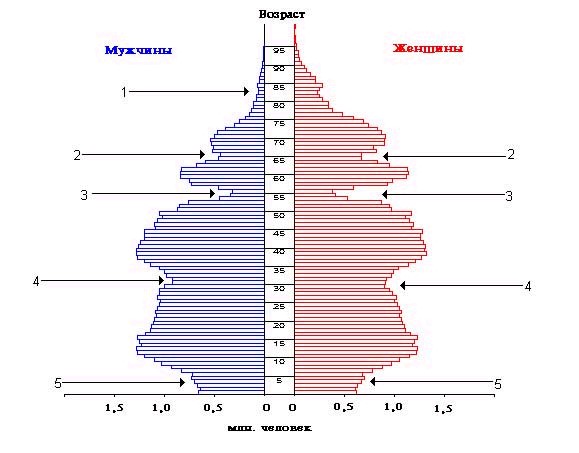 население начало убывать в 1992 г. Как видно из рисунка (стрелка 5), сокращение численности населения происходило в основном из-за резкого снижения числа рождений, которое было вызвано резкими переменами в социально-экономической и политической ситуации в нашей стране (развал СССР, принятие курса реформ).  Задание Построить половозрастные пирамиды населения России за 1959 и 1999 гг., откладывая по оси ординат пятилетние возрастные интервалы, а по оси ординат численность данной возрастной группы в масштабе 1 см : 1 млн. чел. Для удобства сравнения полученных половозрастных пирамид, рекомендуется расположить их на развороте тетради. Выявить тип воспроизводства в данный период времени, согласно построенным пирамидам и сделать их сравнительный анализ. Исходные данные приведены в таблице 1. Таблица 1 – Поло-возрасной состав населения Литература: основная [1-5]; дополнительная [5]. ПРАКТИЧЕСКОЕ ЗАНЯТИЕ № 11 ИССЛЕДОВАНИЕ ЛИЧНОГО ДОМОХОЗЯЙСТВА Цель данной деловой игры – научиться получать первичную демографическую информацию, получить навыки обработки первичной демографической информации, составления сводных таблиц и их анализа. Чтобы эффективно использовать информацию, нужно иметь некоторое представление об ее происхождении. Тогда можно оценить возможности информации, ее достоинства, пределы использования, недостатки, обусловленные именно способами ее получения. Основные источники информации в демографии следующие: переписи населения, проводимые регулярно, обычно раз в 10, в некоторых странах – раз в 5 лет; текущий статистический учет демографических событий (рождений, смертей, браков и разводов), осуществляемый непрерывно; текущие регистры (списки, картотеки) населения, также функционирующие непрерывно; выборочные и специальные обследования. Указания к организации игры Игра проводится в малых группах численностью 2-3 человека, каждая из которых выполняет свое задание. Для выполнения работы потребуются: формы переписных листов; листы бумаги, карандаши, ручки, линейки, общая папка. Модератор раздает подготовленные заранее формы переписных листов каждому участнику. Участник заполняет их, выступая в роли актуария, исследуя  домохозяйство, членом которого он является.  Модератор собирает заполненные формы в общую папку. Участники игры делятся на малые группы. Каждой группе выдается задание по обработке полученной информации и составлению сводных таблиц. Варианты заданий приведены ниже. Группа самостоятельно разрабатывает и заполняет структуру сводной таблицы в соответствии с заданием.  На основании сводных таблиц группа строит поясняющие графики (диаграммы) и делает выводы о демографических характеристиках данной совокупности домохозяйств. В конце игры представители каждой группы докладывают о полученных результатах. Варианты заданий для составления сводных таблиц в малых группах: Раздел численности и территориальное размещение населения (численность населения и группировка территорий и населенных пунктов по численности населения). Демографическая характеристика населения. Структура населения по полу, возрасту, брачному состоянию, числу рожденных и ожидаемых детей, детской смертности. Образовательный уровень (распределение всего населения, а также учащихся по возрасту и уровню образования, детей посещающих учебные заведения по полу и возрасту). Социально-экономическая характеристика населения (распределение населения по источникам средств существования, по экономической активности, по отраслям экономики и занятиям в сочетании с возрастом и уровнем образования). Национальный 	состав 	населения, 	язык 	и 	гражданство (распределение населения по национальности и родному языку, другим языкам, по возрасту, уровню образования, брачному состоянию, источникам средств существования, занятиям, экономической активности и отраслям экономики). Число и состав домохозяйств (число частных домохозяйств и группировка их по размеру, по типам и числу детей моложе 18 лет, по национальности членов домохозяйств, числу занятых и иждивенцев, проживающих в коллективных домохозяйствах, одиноких жителей). Миграция (распределение населения по продолжительности проживания в месте ПМЖ и возрасту). Мигрантов по месту переселения и возрасту, беженцев и вынужденных переселенцев по полу, возрасту, брачному состоянию и месту рождения.  Жилищные условия населения (распределение населения по типам занимаемых жилищ, их размеру, числу комнат, видам благоустройств, форм собственности). Основные сведения о временно находящихся на территории России (распределение населения временно находящегося на территории России, по странам, гражданству, национальности, полу, возрасту, месту рождения, стране проживания и цели приезда в Россию).  	Литература: основная [1,4];   	 	дополнительная [5]. ПРАКТИЧЕСКОЕ ЗАНЯТИЕ № 12 ПРОЦЕСС ВОСПРОИЗВОДСТВА НАСЕЛЕНИЯ Данное занятие проводится в форме деловой игры в малых группах (3-5 чел). Необходимые материалы: - фломастеры, листы ватмана, скотч или магниты, возможно флип-чарт; - список из 44 демографичеких терминов (таблица 1). Необходимо нарисовать структурную схему процесса воспроизводства населения, используя список из демографических понятий. При необходимости, можно добавлять «свои» понятия или вводить «новые». После того, как схема нарисована, представители малых групп презентуют и защищают её у доски. Задание развивает креативность мышления у студентов, позволяет получить навыки применения системного подхода и увидеть проявления логической взаимосвязи и взаимозависимости демографических явлений и процессов. Таблица 1 – Список демографических понятий Литература: не требуется специализированной подготовки ПРАКТИЧЕСКОЕ ЗАНЯТИЕ № 13 СОВРЕМЕННАЯ СЕМЬЯ В РОССИИ И ЗА РУБЕЖОМ Теоретическая часть Семья – один из основных социальных институтов в обществе и основная демографическая ячейка. Она выполняет множество социальных функций, из них к демографическим относятся: 1) рождение и выхаживание детей; 2) создание условий, способствующих улучшению здоровья и продолжительности жизни членов семьи; 3) обеспечение собственной стабильности (это немаловажная функция, поскольку стабильность института семьи и стабильность общества во многом взаимообусловлены). Без большого преувеличения можно сказать, что воспроизводство населения почта целиком происходит в семье. Семьи в демографии группируются по размерам, брачному состоянию по структуре и типам. Средний размер семьи для некоторой группы населения определяется путем деления численности людей, проживающих совместно с семьей на число семей. По брачному состоянию различаются семьи полные и неполные, в зависимости от наличия в составе семьи супружеской пары. Полная семья имеет в своем составе хотя бы одну супружескую пару, соответственно неполная семья не имеет в своем составе ни одной супружеской пары (мать или отец с детьми, семьи, состоящие из братьев, сестер, других родственников). По своей структуре различаются семьи простые и сложные. Простая (или нуклеарная) семья состоит из одной брачной пары с детьми или без детей, без других родственников или одного из родителей с детьми (ребенком). Сложная семья может состоять из самых различных комбинаций двух или нескольких супружеских пар и родственников. Долговременная тенденция изменения семьи в России (так же, как и в других индустриальных странах) – уменьшение ее размеров и упрощение структуры.  Основные факторы уменьшения размеров семей – сокращение числа детей в семьях, дробление сложных семей на простые (главным образом за счет отделения молодых семей от родительских) и, таким образом, упрощение семейной структуры населения. Постепенно изменяется и распределение семей по типам. Увеличивается доля простых семей и сокращается доля семей сложных., процесс нуклеаризации семьи в России стал почти всеобъемлющим. Вряд ли его можно расценивать как только положительный, хотя он, безусловно, несет с собой некоторые удобства для его участников. Дробление семей, рост числа простых неполных семей (в результате разводов, овдовения и внебрачных рождений) происходит чаще всего постепенно, сначала территориально, в то время как дружеские и материальные отношения между разделившимися семьями могут сохраняться. Такие образования получили название семейных групп. Семейная группа – это две или более семей, члены которых состоят в родстве или свойстве, проживающие совместно или раздельно, связанные общностью материальных интересов, морально-психологических и эмоциональных отношений, заинтересованностью во взаимной помощи, информации и общении, но ведущие раздельные хозяйства. Исследователи семейных групп полагают, что, возможно, такая форма межсемейной кооперации может явиться компромиссным способом поддержки социального института семьи, соединяя в себе преимущества жизни в большой сложной семье с ее взаимопомощью и контролем, с преимуществами жизни в малой нуклеарной семье с ее относительной свободой поведения. Факторы изменения среднего размера и структуры семьи: Тенденции уровня брачности и рождаемости. Чем больше браков, чем выше уровень брачности, тем больше семей и выше доля людей в населении, проживающих в семьях. Поскольку большинство детей рождается в семье, то чем больше семей (и добавим: чем они прочнее), тем при прочих благоприятных условиях семьи имеют больше детей и, соответственно, тем больше сами семьи. Тенденции уровня смертности, особенно детской. Чем ниже смертность взрослых, тем ниже уровень овдовения, тем больше продолжительность жизни в браке, и, при желании супругов иметь детей, их (то есть детей) будет больше и, соответственно, будет больше размер семьи. Изменение традиций семейной жизни (простыми или сложными семьями). Развитие обществ после промышленной революции идет в направлении постепенной ликвидации посреднической функции семьи, которую она выполняла тысячи лет и которая постепенно переходит от семьи к государству и другим социальным институтам. Поэтому постепенно жизнь в семье теряет свою привлекательность и люди, особенно молодежь, больше не хотят платить своей свободой за ту защиту от внешнего мира, которую давала семья своим членам в течение многих веков и тысячелетий. Поэтому именно молодежь, едва вступив в брак и создав свою семью, спешит отделиться от родителей, освободиться от подчинения им. В результате семей становится все больше, но размеры их уменьшаются, а структура упрощается. Жилищная обеспеченность. Этот фактор действует наиболее противоречиво из всех. Не надо углубляться в науку, чтобы понимать, что для создания семьи и рождения детей нужно иметь жилище, и желательно хорошее и вместительное. И чем больше детей, чем больше семья, тем, вполне очевидно, больших размеров требуется жилище. Парадокс же заключается в том, что для того, чтобы развестись и покинуть семью, тоже нужно жилище, куда-то надо переехать. И таким образом жилищная недостаточность, с одной стороны сдерживает рост брачности и рождаемости, а с другой – удерживает от разводов. Вопросы для обсуждения «За» и «Против» гражданских браков (можно провести что-то типа минитренинга. Группа делится на две команды, одна приводит аргументы в пользу гражданских браков, другая – против). Зарубежные модели семьи Отношение к детям у нас в стране и за рубежом Тенденции развития современной российской семьи Катастрофические последствия массовой российской малодетности Литература: основная [1-5]; дополнительная [1-4, 7-12]. ПРАКТИЧЕСКОЕ ЗАНЯТИЕ № 14 ДИНАМИКА БРАЧНОГО СОСТОЯНИЯ НАСЕЛЕНИЯ Теоретическая часть Материалы переписей и текущего учёта брачности позволяют построить территориальные балансы состояния населения в браке. Имеются следующие данные о состоянии населения в браке на даты двух следующих друг за другом через 10 лет переписей населения (цифры условные)(таблица 1). Таблица 1 – Состояние населения в браке на даты двух следующих друг за другом через 10 лет Задание Построить межпереписной баланс брачного состояния населения, заполнить таблицу 2 и сделать выводы относительно источников сальдо состояния населения в браке. Таблица 2 – Межпереписной баланс состояния населения области в браке, тыс. чел. Продолжение таблицы 2 Литература: основная [1,4,5]; дополнительная [5]. ПРАКТИЧЕСКОЕ ЗАНЯТИЕ № 15 ДИНАМИКА РАЗВОДИМОСТИ НАСЕЛЕНИЯ Теоретическая часть Изучение динамики численности разведённых мужчин иженщин проводят путём построения межпереписных балансов. Имеются следующие данные о динамике численности разведённых мужчин и женщин за 1979 – 2002 гг. по району (таблица 1). Таблица 1 – Динамика численности разведённых мужчин и женщин за 1979 – 2002 гг. Из общего числа разведённых вступило в повторный брак в 1979 - 1989 гг. 124 тыс.чел, в том числе мужчин – 64 тыс., женщин – 60 тыс.; в 1989-2002 гг. – 134 тыс., в том числе мужчин – 70 тыс., женщин – 64 тыс. Вторично расторгло брак в течение первого периода 8 тыс. чел., из них 4 тыс. мужчин и 4 тыс. женщин; в течение второго периода – 9 тыс. чел., в том числе 4 тыс. мужчин и 5 тыс. женщин. Задание Посторить межпереписной баланс динамики численности разведённых мужчин и женщин по данной территории за два периода и заполнить таблицу 2. Сделать выводы относительно источников сальдо численности разведённых и качественного характера его изменения. Таблица 2 – Межпереписной баланс динамики численности разведённых мужчин и женщин рацона за 1979 – 2002 гг. Литература: основная [1,4,5]; дополнительная [5]. ПРАКТИЧЕСКОЕ ЗАНЯТИЕ № 16 РАСПЕРЕДЕЛИТЕЛЬНЫЕ БАЛАНСЫ МИГРАЦИИ Теоретическая часть Важнейшими источниками при изучении формирования населения служат распределительные балансы  миграции и естественного движения населения. Они позволяют уточнить размеры сельской миграции, определить роль внутрирайонной и межрайонной миграции в формировании населения, исчислить абсолютные размеры миграционных потоков. Пример такого баланса приведён в таблице 1. Таблица 1 – Распределительный баланс миграции и естественного движения населения района за отчётный период Задание Провести анализ таблицы 1 и ответить на следующие вопросы: Каково общее число прибывших? Каково процентное соотношение прибывших из других районов и внутри района? Чему равно число выбывших вместе с умершими? Как рассчитать сальдо выбития из сельской местности в другие районы и за счёт внутрирайонной миграции? Чему равна численность выбывших мигрантов? Каково процентное соотношение мигрантов выбывших из городских поселений и из сельских? Чему равно сальдо миграции в целом по району? Литература: основная [1,4,5]; дополнительная [5]. ПРАКТИЧЕСКОЕ ЗАНЯТИЕ № 17 РАСЧЁТ ИНДЕКСА СЕЗОННОСТИ МИГРАЦИЙ Теоретическая часть При решении организационных вопросов регулирования миграционных потоков, более эффективного использования экономически активного населения важно учитывать сезонные внутригодовые колебания в численности прибывших и убывших. Одним из приёмов изучения сезонных колебаний служат расчёты инднксов сезонности. Если динамика числа прибывших и убывших не имеет явной тенденции к росту, то индексы целесообразно рассчитывать по данным трёх смежных лет по формулам: 	+	Vi+	iS =	+ 100%V0	или	 	−	Vi−	iS =	− 100%V0где iS+ и iS− – индексы сезонности прибытия и убытия мигрантов в 1-том месяце года; Vi+ и Vi− – средние за три года числа прибывших и убывших мигрантовв каждом i-м  месяце года; данной местности; V0+ и V0− – среднегодовая (за три года) численность прибывших или убывших из данной местности. Задание Проведите расчёт индекса сезонности, заполните таблицу 1; постройте и проанализируйте график 	полученного показателя. В результате каких процессов образовался данный временной ряд прибывших в данную местность? Таблица 1 – Расчёт индекса сезонности Литература: основная [1,4,5]; дополнительная [5]. ПРАКТИЧЕСКОЕ ЗАНЯТИЕ № 18 ДЕМОГРАФИЧЕСКАЯ ПОЛИТИКА Теоретическая часть Демографическая политика представляет собой целенаправленную деятельность государственных органов и негосударственных организаций в сфере регулирования процессов воспроизводства и миграции населения с целью сохранения или изменения тенденций в динамике численности, структуры, расселения и качества населения. В демографической политике выделяют два направления: воздействие на характер естественного движения населения, его естественную смену уходящих поколений новыми, т.е. на рождаемость, брачность, прекращение брака, смертность и в конечном счёте на половозрастную структуру населения; влияние на миграцию населения, т.е на иммиграцию, эмиграцию, географическое распределение, плотность населения. В значительной степени оба направления определяют семейную политику, которую можно рассматривать как на макро-, так и на микроуровне. На макроуровне это – деятельность государственных и негосударственных организаций, направленная на создание условий для реализации намерений семей для достижения желаемого числа детей, программа планирования семьи. На микроуровне планирование семьи означает добровольное принятие каждой супружеской парой решения о количестве детей в семье и мер для достижения этой цели. Демографическую политику необходимо отличать от социальной. Последняя охватывает социальное движение населения: профессиональное, образовательное, межотраслевое, межсекториальное и др. Она охватывает ряд сфер деятельности человека: занятий, квалификации, уровня жизни, качества жизни и т.п. Объектом социальной политики служат качественные аспекты жизнедеятельности человека. Вопросы Что такое «демографическая политика», её отличие от семейной политики? Зачем нужна концепция демографичевкого развития страны? региона? Каковы принципы формирования и методы реализации демографической политики? Что Вам известно из истории демографической политики в СССР? Задания Напишите доклады на следующие темы: «Демографический кризис в России». «Развитие государственной демографической политики за рубежом» «Основы государственной демографической политики в современной России». Литература: основная [1-5];  дополнительная [5]. СПИСОК РЕКОМЕНДУЕМОЙ ЛИТЕРАТУРЫ Основная литература: Демография [Текст]: учебное пособие / А. А. Винокуров, В. Г. Глушкова, С. В. Макар и др. ; под ред. В. Г. Глушкова, Ю. А. Симагина. – 7-е изд., перераб. и доп. - М. : КноРус, 2013. – 291 с.  Денисенко, М. Б. Демография [Текст]: учебник для вузов / М. Б. Денисенко, Н. П. Калмыкова. – М. : Инфра-М, 2009.- 432 с. – Косов, П. И. Основы демографии [Текст]: учебное пособие / П. И. Косов, А. Б. Берендеева. – Изд. 2-е, доп. и перераб. – М. : ИНФРА-М, 2013. – 288 с Медков, В. М. Демография [Текст]: учебник для вузов/ В. М. Медков. – М. : ИНФРА-М, 2009. –83 с.  Борисов, В. А. Демография [Текст]: учебник для вузов / В. А. Борисов. Изд. 4-е, испр. и доп. – М. : NOTA BENE, 2009. – 344 c.  Дополнительная литература: Богданова, Л. П. Гражданский брак в современной демографической ситуации [Текст] /  Л. П. Богданова, А, С. Щукина // СОЦИС. 2003. – № 7. – с. 100 – 105. Волков, А. Г. Эволюция российской семьи в XX веке [Текст] / А. Г. Волков // Мир России. – 1999. – № 4. – с. 47 – 57. Газифова, Н. Б. Гендерные стереотипы в современной провинциальной семье (на примере Ивановской области) [Текст] /  Н. Б. Газифова, Т. В. Королева // Женщина в российском обществе. – 2001. – № 3 – 4. с. 23 – 29. Голод, С. И. Семья и брак: историко-социологический анализ  [Текст] / С. И. Голод. – СПб. : Петрополис, 1998. – с. 6 – 47. Демография: учебное пособие [Текст] / Л. П. Харченко. – Москва: Омега-Л, 2006. – 350 с. Женщины и мужчины России 2006: статистический сборник [Текст] / ред. кол. А. Л. Кевеш, О.И. Антонова, Л.А. Белоконная и др.; Федеральная служба государственной статистики (Росстат). – М., 2007. – 255 с. Здравомыслова, О. М. Российская семья в 90-е годы: жизненные стратегии мужчин и женщин [Текст]: монография / О М. Здравомыслова. – М., 2001 Кралева, Л. Семья в Восточной Словакии  [Текст] /  Л. Кралева // СОЦИС. – 2003. – № 7. – с.105-108. Карцева, Л .В. Модель семьи в условиях трансформации российского общества [Текст] /  Л. В. Карцева // СОЦИС. – 2003. – № 7. – с.92100 Митрикас, А. А. Семья как ценность: состояние и перспективы ценностного выбора в странах Европы [Текст] / А. А. Матрикас // СОЦИС. – 2004. – № 5. – с. 65 – 73. Пфау-Эффингер, Б. Культурные перемены и семейная политика в Восточной и Западной Германии [Текст] / Б. Пфау-Эффингер // СОЦИС. – 2003. – №1 0. – с. 78 – 85 Станкунене, В. К современной модели семьи в Литве (признаки, факторы, установки) [Текст] / В. Станкуне // СОЦИС. – 2004. – № 5. – с. 54 – 65. ПРИЛОЖЕНИЕ Таблица 1 – Динамика численности постоянного населения территорий Ставропольского края (тыс. чел., на начало года) Таблица 2 – Показатели динамики численности населения г. Кисловодска Таблица 3 – Демографические процессы в РФ за период 1990-2002 гг. МЕТОДИЧЕСКИЕ УКАЗАНИЯ к практическим занятиям по дисциплине «Демография» для студентов направления подготовки 38.03.04  «Государственное и муниципальное управление» направленность (профиль): Государственная и муниципальная служба Составитель: А И Пьянов Корректор Компьютерная верстка:  Подписано в печать  Формат 60х84 1/16 Усл. п. л. – 2,7 Уч.-изд. л. – 2,3 Бумага газетная. Печать офсетная. Заказ №  ____Тираж 20 экз. Отпечатано в Издательско-полиграфическом комплексе ФГАОУ ВО «Северо-Кавказский федеральный университет»  	53 СОГЛАСОВАНОДиректор Института _______________________,кандидат философских наук_______________________Одобрено:Решением Ученого Советаот «22» апреля 2022 г. протокол № 5УТВЕРЖДАЮРектор АНО ВО «СГЛА»_______________ Храмешин С.Н.Направление подготовки38.03.04 Государственное и муниципальное управление Направленность (профиль)Государственная, муниципальная служба и кадровая политикаКафедрамеждународных отношений и социально-экономических наукФорма обученияГод начала обученияОчная2022Реализуется в семестре3, курс 2последняя цифра ЗК 0 1 2 3 4 5 6 7 8 9 предпоследняя цифра ЗК 0 1 2 3 4 5 6 7 8 9 0 1 2 3 4 5 6 7 8 9 10 1 11 12 13 14 15 16 17 18 19 20 2 21 22 23 24 25 26 27 28 29 30 3 31 32 33 34 35 36 37 38 39 40 4 41 42 43 44 45 46 47 48 49 50 5 51 52 53 54 55 56 57 58 59 60 6 61 62 63 64 65 66 67 68 69 70 7 71 72 73 74 75 76 77 78 79 80 8 81 82 83 84 85 86 87 88 89 90 9 91 92 93 94 95 96 97 98 99 100 № этапа Наименование этапа № недели 1 Выдача темы контрольной работы  2 неделя семестра 2 Проверка контрольной работы  6 – 9 недели семестра 3 Исправление контрольной работы (доработка) 10 – 12 недели семестра 4 Защита контрольной работы  14 – 16 недели семестра № п/п Качественные характеристики  Макс. % итоговой оценки 1 2 3 I. Оценка работы по формальным критериям: 30 1 Соблюдение сроков сдачи работы по этапам написания 4 2 Внешний вид работы и правильность оформления титульного листа 2 3 Наличие правильно оформленного плана 2 4 Наличие внутренней рубрикации глав и параграфов 2 5 Указание страниц в плане работы и их нумерация в тексте 2 6 Наличие в тексте сносок и гиперссылок 3 7 Правильность цитирования 2 8 Наглядность иллюстративного материала 3 9 Качество дополнительных приложений 3 10 Правильность оформления списка литературы 5 11 Использование иностранной литературы в тексте работы и в списке литературы. 2 II. Оценка работы по содержанию 70 1 Логическая структура работы и ее отражение в плане 4 2 Глубина рубрикации и сбалансированность разделов 2 3 Соответствие содержания работы заявленной теме 5 4 Соответствие содержания разделов их названию 5 5 Степень самостоятельности в изложении 10 6 Наличие элементов научной новизны 10 7 Умение делать выводы 15 8 Качество содержания 15 9 Знание новейшей литературы 4 10 Наличие ошибок принципиального характера -35 41% 20% 25% 14% Характеристики Название научной школы 1 Название научной школы 2 Название научной школы № 1. Предмет изучения 2. Основоположники и последователи 3. Направления в рамках научных школ 4. 	Основные достижения 5. Значение научной школы для развития демографии Дата (период) Фамилия учёного Страна/территория (принадлежность) Вклад в развитие демографии …. … … Страна/территория Даты Учёные-демографы Вклад в развитие демографии … … Время  Содержание этапа Крупнейшие ученые Возраст детей Коэффициент дожития Численность детей на дату переписи (чел.) Число детей на начало года (чел.) Число детей на начало года (чел.) Число детей на начало года (чел.) Возраст детей Коэффициент дожития Численность детей на дату переписи (чел.) через год после переписи через два года после переписи через три года после переписи 0 0,98986 2218 1 0,99105 2005 2193 2 0,99216 1843 2173 3 0,99365 1728 2156 4 0,99438 1638 5 0,99197 1624 6 0,99592 1565 7 0,99684 1521 8 0,99608 1476 Итого Абсолютный прирост числа детей по годам –  Число детей в возрасте: 0-2 лет 3-6 лет 7-8 лет Возрастная группа женщин Среднегодовая численность женщин за первый после переписи год Предполагаемые возрастные коэффициенты рождаемости,% Ожидаемое число детей,чел. 15-19 2722 32 20-24 4083 165 25-29 3783 166 30-34 4200 111 35-39 2900 67 40-44 2692 24 45-49 3033 6 Итого – – 2134 Численность          населени          на начало года          +   Число  родив             шихся за год    + Число прибыв              - ших за год      -    Число умерш        -     их за год       -    Число выбывш                 их за год       = Численность населения на конец года Показатель Численность, тыс. чел. 1. На начало 2004 г.: Наличное население: 590,4 В том числе временно проживающее 28,8 Временно отсутствующие 14,4 2. В течение года: А) родилось - всего 11,4 В том числе: У постоянных жителей 10,8 У временно проживающих 0,6 Б) умерло – всего В том числе: Постоянных жителей 4,8 Временно проживающих 0,4 В) прибыло на постоянное жительство из других регионов 9,6 Г) выбыло на постоянное жительство в другие регионы  3,6 3. На конец года:   Временно проживающие 25 Временно отсутствующие 6 Район А Район А Район Б Район Б Дата, на которую имеются данные Численность населени, тыс.чел Дата, на которую имеются данные Численность населени, тыс.чел 01.01.1999 114 01.01.1999 112 01.02.1999 124 01.04.1999 155 01.05.1999 116 01.07.1999 135 01.10.1999 126 01.10.1999 147 01.01.2000 134 01.01.2000 151 Возрастная группа, лет 1990 г. 2000 г. 0-14 1016 1904 15-29 156 213 30-44 172 241 45-59 254 352 60+ 402 790 Итого: Возрастные группы, лет Среднегодовая численность населения, тыс. чел. Среднегодовая численность населения, тыс. чел. Численность умерших, тыс. чел. Численность умерших, тыс. чел. Возрастные группы, лет городское сельское городское сельское 0-4 375000 170000 9300 3900 5-9 345000 130000 1900 600 10-19 650000 270000 2600 700 20-49 850000 380000 4100 1900 50+ 289000 150000 8500 3500 Итого: Возраст 1959, млн. чел 1959, млн. чел 1999, млн. чел 1999, млн. чел Возраст Мужчины Женщины Мужчины Женщины Все население 52,424 65,109 68,61 77,717 До 1 года 1,362 1,311 0,659 0,623 1 год 1,352 1,298 0,643 0,611 2 года 1,334 1,284 0,666 0,632 3 года 1,363 1,312 0,698 0,666 4 года 1,390 1,344 0,733 0,698 5-9 6,306 6,109 4,608 4,376 10-14 4,314 4,187 6,221 5,995 15-19 4,501 4,473 5,835 5,675 20-24 5,793 5,758 5,384 5,267 25-29 5,251 5,339 5,208 4,847 30-34 5,050 6,052 4,875 4,833 35-39 2,414 3,949 6,168 6,236 40-44 2,355 3,821 6,105 6,384 45-49 2,611 4,485 5,335 5,802 50-54 2,167 3,797 3,264 3,733 55-59 1,481 3,27 3,091 4,003 60-64 1,162 2,426 3,391 4,713 65-69 0,847 1,716 2,529 4,08 70-74 0,631 1,49 1,904 4,03 75-79 0,352 0,87 0,682 2,13 80-84 0,16 0,436 0,346 1,289 85 и старше 0,087 0,274 0,257 1,087 анализ демографический исследования социологические причины смерти бедность мегаполис прогнозирование демографическое безбрачие миграция продолжительность жизни бездетность население разводимость бесплодие организации международные рождаемость брачность плодовитость рынок брачный возраст перепись населения семья государство планирование семьи смертность движение населения плотность населения СМИ депопуляция поколение сожительство домохозяйство пол численность населения здоровье политика демографическая урбанизация иммиграция политика социальная уровень жизни информация прирост естественный учёт информация прирост миграционный эмиграция На дату Первой переписи Второй переписи Численность населения, состоящего в браке, тыс.чел. 532 1021 Число зарегистрированных браков за 10-й межпереписной период, тыс. 293 Число зарегистрированных разводов за 10-й межпереписной период, тыс. 57 Показатели состояния населения в браке Численность населения, состоящего в браке 1 2 Численность населения, состоящего в фактическом браке на дату первой переписи Число вступивших в юридически оформлкнный брак в межпереписном периоде 1 2 Число расторгнувших брак в межпереписном периоде, развод юридически оформлен Численность населения, состоящего в фактическом браке на дату второй переписи Сальдо состояния населения в браке Численность разведённых 17 января 1979 г. 12 января 1989 г. 9 октября 2002 г. Всего В том числе: 146 176 186 мужчин 70 66 76 женщин 76 110 110 Показатели брачного состояния населения Число разведённых, тыс.чел. Число разведённых, тыс.чел. Число разведённых, тыс.чел. Показатели брачного состояния населения всего В том числе В том числе Показатели брачного состояния населения всего мужчин женщин 1 2 3 4 Численность разведённых на 17 января 1979 г. Вступило в юридически оформленный брак в течение межпереписного периода Вновь расторгло брак в течение межпереписного периода, развод юридически оформлен Численность разведённых на 12 января 1989 г. Сальдо численности разведённых Вступило в юридически оформленный брак в течение второго межпереписного периода Вновь расторгло брак в течение второго межпереписного периода, развод юридически оформлен Численность разведённых на 9 октября 2002 г. Сальдо численности разведённых Показатель Тыс. чел. Численность населения на начало периода 24200 Родилось за период 1200 Прибыло в городские поселения из других районов 1980 Прибыло в городские поселения за счёт внутрирайонной миграции 1900 Сальдо прибытия в сельскую местность из других районов  и за счёт внутрирайонной миграции – Всего прибыло 5080 Умерло за период 600 Выбыло из городских поселений в другие районы 1870 Выбыло из городских поселений в порядке внутрирайонной миграции 1520 Сальдо выбытия из сельской местности в другие районы и за счёт внутрирайонной миграции 900 Всего выбыло 4890 Численность населения на конец периода 24390 Месяц Численность прибывших по годам, чел. Численность прибывших по годам, чел. Численность прибывших по годам, чел. Среднемесячное число прибывших за три года, чел. Индекс сезонности,% Месяц первый второй третий Среднемесячное число прибывших за три года, чел. Индекс сезонности,% Январь 1018 888 1237 Февраль 902 928 914 Март 912 856 1016 Апрель 1064 1110 946 Май 764 932 1050 Июнь 744 1098 964 Июль 1238 1206 1122 Август 1500 1170 1218 Сентябрь 1472 1472 1136 Октябрь 978 1602 1308 Ноябрь 1350 1164 1428 Декабрь 898 1148 1314 В среднем за год № п/п Годы 1989 1990 1991 1992 1993 1994 1995 1996 1997 1998 1999 2000 2001 2002 2003 1 2 3 4 5 6 7 8 9 10 11 12 13 14 15 16 17 1 г. Ставрополь 316,7 322,8 326,7 330,2 331,7 335,0 340,4 342,8 343,6 342,6 343,5 341,7 339,5 337,4 335,8 2 г. Будённовск 55,3 56,5 57,4 58,4 59,1 59,5 60,5 61,8 62,2 62,3 62,5 62,5 62,6 62,5 62,2 3 г. Георгиевск 62,5 62,8 63,3 64,1 64,7 65,4 66,2 66,5 66,4 66,3 66,3 65,8 65,0 64,4 63,9 4 г. Ессентуки 86,1 86,4 87,1 87,9 88,5 89,1 89,6 89,6 89,5 89,4 89,5 89,2 88,6 88,2 87,8 5 г. Железноводск 24,0 24,4 24,6 25,0 25,0 25,2 25,3 25,5 25,6 25,9 26,0 25,9 25,7 25,7 25,5 * г. Кисловодск 106,4 107,5 108,7 109,6 110,5 110,8 11,8 112,2 112,6 112,7 112,7 112,3 111,9 111,3 110,9 6 г. Лермонтов 21,2 21,7 22,2 22,5 22,7 22,8 23,0 23,0 23,0 23,0 23,0 22,8 22,8 22,9 22,9 7 г. Минеральные Воды 69,3 69,9 70,8 71,6 72,0 72,6 72,9 73,4 73,5 73,4 73,3 73,2 73,1 73,3 73,4 8 г. Пятигорск 125,0 125,5 126,6 127,5 127,7 127,7 128,4 129,2 129,7 128,8 128,6 128,0 126,8 124,8 123,3 9 г. Невинномысск 120,9 121,6 122,8 124,4 126,0 128,1 130,8 131,4 132,1 132,4 132,2 132,1 131,8 131,2 130,4 10 г. Благодарный 27,9 28,7 29,3 30,0 31,2 32,1 32,9 33,4 33,7 34,1 34,4 34,4 34,1 33,8 33,4 11 г. Изобильный 33,0 33,2 33,4 33,7 34,4 35,1 36,3 37,2 37,8 38,3 38,3 38,2 38,0 37,7 37,6 12 г. Ипатово 26,7 26,9 27,2 27,5 27,9 28,3 28,7 28,9 28,9 29,1 29,0 29,0 28,9 28,8 28,6 13 г.Новопавловск 18,6 19,1 19,6 20,1 20,6 21,4 21,9 22,3 22,4 22,8 23,0 23,1 23,2 23,2 23,1 14 г. Нефтекумск 22,1 22,5 23,1 23,6 24,1 24,7 25,1 25,1 24,8 25,0 25,0 24,8 24,8 24,6 24,4 15 г. Светлоград 37,2 37,7 37,9 38,3 38,7 39,0 39,6 39,9 40,1 40,2 40,3 40,4 40,5 40,5 40,6 16 г. Зеленокумск 35,3 35,7 36,3 36,7 37,2 37,9 38,6 39,0 39,3 39,7 40,1 40,2 40,0 39,9 39,9 17 г. Новоалександровск 25,8 26,4 26,7 27,2 27,8 28,4 28,8 29,1 29,1 29,1 29,2 29,1 28,9 28,6 28,5 18 р-н Шпаковский 84,5 84,8 85,7 86,7 88,6 90,6 92,8 94,1 94,7 95,6 96,1 96,5 97,8 98,5 99,6 1 2 3 4 5 6 7 8 9 10 11 12 13 14 15 16 17 19 р-н Александровский 49,2 49,3 50,2 50,9 51,8 52,3 52,7 53,1 53,0 52,8 52,3 52,2 51,8 51,3 50,8 20 р-н Кочубеевский 69,5 70,4 71,9 73,1 75,6 77,1 78,2 79,2 79,5 79,9 80,2 80,4 80,6 80,0 79,5 21 р-н Красногвардейский 39,7 39,6 40,1 41,0 42,0 42,5 42,9 42,9 43,0 42,9 42,7 42,7 42,4 42,0 41,7 22 р-н Левокумский 42,5 41,8 42,3 42,9 43,8 44,3 44,6 44,3 44,1 44,2 44,0 43,6 43,1 42,7 42,4 23 р-н Курский 43,1 43,4 44,0 45,0 47,1 48,2 49,0 48,8 48,8 49,8 50,4 50,7 50,7 50,5 50,5 24 р-н Предгорный 90,4 87,9 89,2 91,3 92,5 93,3 94,5 95,0 95,8 96,7 97,6 99,2 101,0 101,4 101,7 25 р-н Туркменский 27,0 27,7 28,1 28,6 29,2 29,5 29,6 29,6 29,6 29,6 29,6 29,5 29,3 29,0 28,9 Год Численность населения на начало года S, тыс.чел. Абсолютный прирост ∆S, тыс. чел. Абсолютный прирост ∆S, тыс. чел. Темп роста Тр, % Темп роста Тр, % Темп прироста Т∆, % Темп прироста Т∆, % Год Численность населения на начало года S, тыс.чел. цепной ∆SЦ  = Si-Si-1 базисный ∆SБ  = Si-S0 цепной TрЦ = Si/Si-1 базисный TрБ = Si/S0 цепной Т∆Цi= TрЦi-100 базисный Т∆Бi= TрБi-100 1989 106,4 – – – 100,0 – 0,0 1990 107,5 1,1 1,1 101,0 101,0 1,0 1,0 1991 108,7 1,2 2,3 101,1 102,2 1,1 2,2 1992 109,6 0,9 3,2 100,8 103,0 0,8 3,0 1993 110,5 0,9 4,1 100,8 103,9 0,8 3,9 1994 110,8 0,3 4,4 100,3 104,1 0,3 4,1 1995 111,8 1,0 5,4 100,9 105,1 0,9 5,1 1996 112,2 0,4 5,8 100,4 105,4 0,4 5,4 1997 112,6 0,4 6,2 100,3 105,8 0,3 5,8 1998 112,7 0,1 6,3 100,1 105,9 0,1 5,9 1999 112,7 0 6,3 100,0 105,9 0 5,9 2000 112,3 -0,4 5,9 99,6 105,5 -0,4 5,5 2001 111,9 -0,4 5,5 99,6 105,2 -0,4 5,2 2002 111,3 -0,6 4,9 99,5 104,6 -0,5 4,6 2003 110,9 -0,4 4,5 99,6 104,2 -0,4 4,2 Годы Население на начало года, тыс. чел. Рождае мость, тыс.чел. Смертн ость, тыс. чел. Среднегодовая численность населения, тыс. чел Общий коэффици ент  рождаемо сти, промилле Общий коэффиц иент смертнос ти, промилле Общий коэффиц иент естествен ного прироста, промилле Общий прирост, тыс. чел. Естеств енный прирос т, тыс. чел. Прибы ло в РФ, тыс. чел. Выехал о из РФ, тыс.чел. Миграц. прирос т, тыс. чел. Коэффиц иент общего прироста, промилле Коэффициент миграц. прирос та, промил ле Избыто чная смертн ость, тыс. чел. Снижение рождаемо сти к уровню 1990 г.,  тыс. чел. Годы 1 2 3 4 5 6 7 8 9 10 11 12 13 14 15 16 1990 148040,7 1998,6 1655,9 913,2 729,5 – – 1991 148542,7 1794,6 1690,7 642,2 675,5 1992 148704,3 1587,6 1807,4 926,0 673,1 1993 148673,4 1378,9 2129,3 923,3 483,0 1994 148365,8 1408,1 2301,4 1146,7 337,1 1995 148306,1 1363,8 2203,8 148141,25 9,2 14,9 -5,7 -329,7 -840,0 842,0 339,9 502,4 -2,2 3,5 547,9 -624,8 1996 147976,4 1304,6 2082,0 631,6 288,0 1997 147502,4 1259,8 2015,0 583,3 234,3 1998 147104,6 1283,3 1988,0 495,3 216,7 1999 146284,5 1214,7 2144,3 367,2 237,9 2000 145524,8 1266,8 2225,7 350,9 160,8 2001 144632,0 1308,8 2251,8 187,4 137,6 2002 143796 1399,7 2315,2 – – – 187,5 108,0 